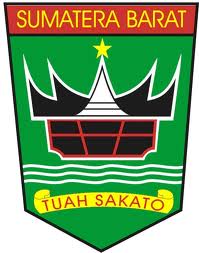 Kata Pengantar	Syukur Alhamdulillah kami ucapkan ke hadirat Allah SWT, karena atas Rahmat Allah Badan Keuangan Daerah dapat menyelesaikan penyusunan Laporan Kinerja Badan Keuangan Daerah Provinsi Sumatera Barat Tahun 2020.Sesuai Instruksi Presiden (Inpres) Nomor 7 Tahun 1999 tentang Akuntabilitas Kinerja Instansi Pemerintah dan Peraturan Menteri Pendayagunaan Aparatur Negara dan Reformasi Birokrasi Nomor 53 Tahun 2014 tentang Petunjuk Teknis Perjanjian Kinerja, Pelaporan Kinerja dan Tata Cara Reviu atas Laporan Kinerja Instansi Pemerintah serta Surat Edaran Gubernur Sumatera Barat Nomor 065/3979/ED/GSB-2019 tanggal 9 Desember 2019 perihal Penyampaian Hasil Pengukuran Kinerja Pemerintah Provinsi Sumatera Barat Tahun 2020 dan Penyampaian Laporan Kinerja Perangkat Daerah Tahun 2020,maka Badan Keuangan Daerah Provinsi Sumatera Barat sebagai salah satu OPD Pemerintah Provinsi Sumatera Barat dan unsur penyelenggara negara di lingkungan Pemerintah Provinsi Sumatera Barat diwajibkan menyampaikan Laporan Kinerja OPD Provinsi. Laporan Akuntabilitas Kinerja Badan Keuangan Daerah Provinsi Sumatera Barat Tahun 2020 merupakan perwujudan akuntabilitas dan transparansi kinerja Badan Keuangan Daerah yang didalamnya  menguraikan  rencana kerja yang telah di tetapkan, pencapaian atas rencana kinerja tersebut, dan realisasi anggaran. Dari  pelaksanaan tahun keempat  Renstra  OPD  Badan Keuangan Daerah Provinsi Sumatera Barat Tahun 2016-2021 ini sudah menunjukkan kerberhasilan, hal tersebut berkat buah pikiran dan kerja sama seluruh stakeholders pembangunan di Provinsi Sumatera Barat.Tantangan dan masalah masih ditemukan sehingga ada sasaran yang belum tercapai secara maksimal, tetapi keyakinan dan optimisme yang tinggi senantiasa tetap dimiliki untuk lebih meningkatkan kinerja pada tahun tahun mendatang.Ucapan terima kasih kepada semua pihak yang telah memberikan kontribusi dan dukungan dalam penyusunan Laporan Kinerja Badan Keuangan Daerah Provinsi Sumatera Barat Tahun 2020 ini,  semoga laporan ini dapat bermanfaat dan menjadi media komunikasi penyampaian kinerja OPD di lingkup Pemerintah Provinsi Sumatera Barat dalam satu tahun anggaran kepada masyarakat dan pemangku kepentingan lainnya.Padang,     Januari 2021KEPALA BADAN KEUANGAN DAERAHPROVINSI SUMATERA BARATZAENUDIN, SE, MMDaftar Isi																		             Hal Daftar Tabel																			HalDaftar Gambar																	HalDaftar Grafik																			HalRingkasan EksekutifLaporan Kinerja Badan Keuangan Daerah Provinsi Sumatera Barat Tahun 2020 ini merupakan wujud akuntabilitas pencapaian kinerja dari pelaksanaan Rencana Strategis Badan Keuangan DaerahTahun 2016-2021 dan Rencana Kinerja Tahunan 2020 yang telah ditetapkan melalui Penetapan Kinerja Tahun 2020. Penyusunan Laporan Kinerja Badan Keuangan Daerah Tahun 2020 ini pada hakekatnya merupakan kewajiban dan upaya untuk memberikan penjelasan mengenai akuntabilitas dan responsibilitas  terhadap kinerja yang telah dilakukan  selama tahun 2020. Hal ini mengingat pelaporan akuntabilitas kinerja merupakan suatu keharusan manajemen pemerintahan daerah dan implementasi berbagai kebijakan  daerah yang menitikberatkan pada upaya peningkatan kepercayaan publik dan perwujudan kepemerintahan yang baik (good governance), sebagaimana termuat dalam TAP MPR Nomor XI/MPR/1998 tentang Penyelenggaraan Negara yang Bersih dan Bebas Korupsi, Kolusi dan Nepotisme yang ditindaklanjuti dengan UU Nomor 28 Tahun 1999 tentang Penyelenggaraan Negara yang Bersih dan Bebas Korupsi, Kolusi dan Nepotisme. Seiring dengan upaya merealisasikan penyelenggaran Pemerintahan Yang Baik dan Bersih, Badan Keuangan Daerah telah melaksanakan berbagai kegiatan dan program, mewujudkan tercapainya tujuan dan sasaran.Dalam rangka pelaksanaan tugas pemerintahan di bidang pengelolaan keuangan daerah maka dirumuskan tujuan dan sasaran yang diharapkan dapat dicapai untuk 5 (lima) tahun mendatang. Adapun tujuan yang hendak dicapai oleh Badan Keuangan Daerah adalah pertama : Meningkatnya Transparansi dan Akuntabilitas dalam Penyelenggaraan Pengelolaan Keuangan Daerah; kedua : Meningkatnya Pendapatan Daerah;  dan ketiga : Meningkatnya Kinerja OrganisasiSelanjutnya dari tujuan tersebut maka sasaran yang ditetapkan adalah Pertama : Meningkatnya kualitas pengelolaan keuangan daerah dengan indikator Opini BPK dengan target WTP. Kedua : Meningkatnya kualitas APBD Kabupaten/Kota yang ditandai dengan meningkatnya persentase Kab/Kota dengan Opini WTP. Ketiga : Meningkatnya Pendapatan Asli Daerah ditandai dengan indikator persentase peningkatan Pendapatan Asli Daerah dengan target -8,47% dengan realisasi -3,31%. Keempat : Meningkatnya kualitas pelayanan publik dengan indikator Indeks Kepuasan masyarakat dengan tingkat kepuasan baik. Kelima : Meningkatnya tata kelola organisasi dengan indikator kinerja Nilai Evaluasi Akuntabilitas Kinerja bernilai A.Program dan kegiatan Badan Keuangan Daerah Tahun 2020 ini merupakan upaya untuk mewujudkan tercapainya tujuan dan sasaran, visi dan misi seperti yang tertuang dalam Renstra Badan Keuangan Daerah Tahun 2016-2021 dan Renja Badan Keuangan Daerah, serta dalam rangka menjawab isu-isu aktual dalam penyelenggaraan pemerintahan daerah. Isu-isu tersebut antara lain:  reformasi birokrasi, sistem pengendalian intern pemerintahan, standar pelayanan minimal, sistem operasional prosedur, teknologi informasi, manajemen kinerja, pemberantasan korupsi, pelayanan publik, manajemen sumber daya manusia berbasis kompetensi, serta diklat aparatur pengelola keuangan berbasis kompetensi.Berdasarkan uraian Laporan Kinerja Badan Keuangan Daerah Tahun 2020, dapat disimpulkan hal-hal sebagai berikut: Capaian kinerja sasaran secara fisik rata-rata sebesar 100% untuk semua capaian program yang telah dilaksanakan yaitu 1) Program Pelayanan Administrasi Perkantoran; 2) Program Peningkatan Sarana dan Prasarana Aparatur;  3) Program Peningkatan Disiplin Aparatur; 4) Program Peningkatan Kapasitas Sumber Daya Aparatur; 5) Program Peningkatan Pengembangan Sistem Pelaporan Capaian Kinerja dan Keuangan; 6) Program Peningkatan Kualitas Pengelolaan Keuangan Daerah; 7) Program Pembinaan dan Fasilitasi Pengelolaan Keuangan Kab/Kota; 8) Program Peningkatan Pendapatan Daerah; dan 9) Program Peningkatan Pelayanan Publik; Adapun pencapaian kinerja input/penyerapan anggaran Badan Keuangan Daerah Tahun 2020 terhadap Belanja Langsung adalah sebesar 92,39% dari total pagu anggaran sebesar  Rp. 30.77.113.335,-. Capaian kinerja input tertinggi Belanja Langsung Urusan terdapat pada Program Pembinaan dan Fasiltasi Pengelolaan Keuangan Kabupaten/Kota sebesar 96,21% dan diikuti dengan Program Peningkatan Pelayanan Publik 91,90%, lalu Program Peningkatan Kualitas Pengelolaan Keuangan 90,78% dan yang terendah Program Peningkatan Pendapatan Daerah 89,45%.Pelaksanaan Program dan Kegiatan sebagaimana point diatas telah memberikan konstribusi terhadapat pencapaian Indikator Kinerja Sasaran dengan perinician sebagai berikut :Realisasi Opini BPK yang digunakan adalah realisasi kinerja tahun sebelumnya, sebab opini tersebut penilaiannya dilakukan pada waktu tahun anggaran pengukuran kinerja ini dengan target WTP. Sesuai dengan target yang telah ditentukan juga WTP dengan capaian kinerja sebesar 100%.Persentase Kab/Kota dengan Opini WTP ditargetkan 100% dan terealisasi 100% Sama dengan Opini BPK untuk Provinsi, Opini Kab/Kota ini penilaiannya dilakukan pada waktu tahun anggaran pengukuran kinerja ini dengan target WTP. Terealisasinya Persentase Peningkatan Pendapatan Asli Daerah sebesar -3,31% dari target semula sebesar -8,47%.Angka Indeks Kepuasan Masyarakat pada tahun 2020 ini direalisasikan dengan nilai BAIK, ini sesuai dengan target yang telah ditetapkan yaitu juga bernilai BAIK. Oleh karena itu capaian targetnya adalah sebesar 100%.Nilai Akuntabilitas Kinerja ditargetkan A dan terealisasi dengan Nilai A. Nilai ini di dapat berdasarkan hasil evaluasi dari Inspektorat terhadap Laporan Kinerja Tahun 2019.Kinerja sasaran dimaksud diharapkan dapat memberikan kontribusi terhadap pencapaian tujuan yang tertuang dalam Revisi Renstra Badan Keuangan Daerah Tahun 2019, yaitu:Meningkatnya transparansi dan akuntabilitas dalam penyelenggaraan pengelolaan keuangan daerah.Meningkatnya pendapatan daerah.Meningkatnya kinerja organisasi.Pencapaian kinerja sasaran juga diharapkan dapat memberikan kontrisbusi terhadap target kinerja Pemerintah Provinsi yang dibebankan kepada Badan Keuangan Daerah Provinsi Sumatera Barat yaitu Meningkatnya Status Opini BPK Terhadap Laporan Keuangan Pemerintah Provinsi dimana pada tahun 2020 ini ditargetkan memperoleh Opini Wajar Tanpa Pengecualian.Berdasarkan uraian di atas, dapat direkomendasikan hal-hal sebagai berikut:Perlunya optimalisasi pencapaian kinerja program dan kegiatan pada Program Peningkatan dan Pengembangan Pengelolaan Keuangan Daerah, yang salah satunya dilakukan dengan perencanaan yang baik, menghindari terjadinya kesalahan penganggaran yang mengakibatkan tidak terealisirnya anggaran yang sudah disediakan, penatalaksanaan yang harus sesuai dengan jadwal terutama pada kegiatan yang pelaksanaanya berkaitan dangan pihak lain.Upaya-upaya peningkatan kinerja dalam rangka pelaksanaan tugas pokok dan fungsi Badan Keuangan Daerah dapat  dilakukan antara lain melalui:Perencanaan program dan kegiatan secara lebih mantap serta antisipatif sehingga tidak akan mengalami permasalahan-permasalahan dalam pelaksanaannya.Peningkatan kompetensi SDM khususnya terkait dengan proses pengelolaan pendapatan daerah dan pengelolaan keuangan daerah terutama yang berkaitan dengan pengelolaan data, informasi, dan implementasi sistem informasi.Perlunya upaya-upaya perencanaan diklat yang mantap untuk meningkatkan kompetensi aparatur pengelola keuangan daerah, sehingga keberadaan aparat memang betul-betul sesuai dengan kebutuhan organisasi.Seiring dengan sistem komputerisasi yang menjadi tulang punggung dalam sarana dan prasarana, Badan Keuangan Daerah Provinsi Sumatera Barat akan senantiasa meningkatkan kapabilitas (kemampuan) Sumber Daya Manusia (SDM) Aparatur, khususnya dalam hal kualitas pelayanan publik.Melaksanakan perbaikan sistem jaringan guna mendukung pengembangan teknologi informasi dalam pengelolaan keuangan dan perbaikan kualitas pelayanan serta pengembangan sarana dan prasarana  pelayanan yang berbasis teknologi informasi dan mengembangkanjaringan kerjasama dengan pihak lain.Melaksanakan inovasi-inovasi, baik dalam hal penagihan pajak daerah maupun pelayanan kepada wajib pajak dengan melihat karakteristik dan kultur masyarakat wajib pajak, serta memperhatikan keterbatasan Sumber Daya Manusia Aparatur yang ada.BAB IPENDAHULUANLATAR BELAKANGPenyusunan Laporan Kinerja Instansi Badan Keuangan Daerah Provinsi Sumatera Barat berdasarkan pada Peraturan Presiden Nomor 29 Tahun 2014 tentang Sistem Akuntabilitas Kinerja Instansi Pemerintah (SAKIP). Pelaksanaan lebih lanjut didasarkan pada Peraturan Menteri Pendayagunaan Aparatur Negara dan Reformasi Birokrasi Nomor 53 Tahun 2014 tentang Petunjuk Teknis Perjanjian Kinerja, Pelaporan Kinerja dan Tata Cara Reviu Atas Laporan Instansi Kinerja Pemerintah dan Peraturan Gubernur Sumatera Barat Nomor 71 Tahun 2020 tentang Pelaksanaan Sistem Akuntabilitas Kinerja Instansi Pemerintah Di Lingkungan Pemerintah Daerah Provinsi Sumatera Barat.Dengan disusunnya Laporan Kinerja Instansi Pemerintah Badan Keuangan Daerah Provinsi Sumatera Barat Tahun 2020 diharapkan dapat :Memberikan informasi kinerja yang terukur kepada pemberi mandat atas kinerja yang telah ditetapkan dan seharusnya dicapai Badan Keuangan Daerah Provinsi Sumatera Barat.Mendorong Badan Keuangan Daerah Provinsi Sumatera Barat di dalam melaksanakan tugas dan fungsinya secara baik dan benar yang didasarkan pada Peraturan Perundangan, kebijakan yang transparan dan dapat dipertanggung jawabkan kepada masyarakat.Sebagai upaya perbaikan berkesinambungan Badan Keuangan Daerah Provinsi Sumatera Barat untuk meningkatkan kinerjanya.Terpeliharanya kepercayaan masyarakat di Sumatera Barat terhadap Badan Keuangan Daerah Provinsi Sumatera Barat di dalam pelaksanaan program kegiatan dalam rangka peningkatan kesejahteraan masyarakat.GAMBARAN ORGANISASIDasar Pembentukan OrganisasiBerdasarkan Peraturan Daerah Nomor 8 Tahun 2016 tentang Pembentukan Organisasi dan Susunan Perangkat Daerah Provinsi Sumatera Barat dan Peraturan Gubenur Sumatera Barat Nomor 45 Tahun 2017 tentang Uraian Tugas Pokok dan Fungsi Badan Keuangan Daerah, ditetapkan Badan Keuangan Daerah.Tugas PokokSesuai dengan Peraturan Gubernur Sumatera Barat Nomor 45 Tahun 2017 tentang Rincian Tugas Pokok, Fungsi dan Tata Kerja Badan Keuangan Daerah Provinsi Sumatera Barat pada Bab II Bagian Kesatu Pasal 2 ayat 1 menyebutkan bahwa Badan Keuangan Daerah mempunyai tugas pokok melaksanakan urusan pemerintahan yang menjadi kewenangan daerah di bidang keuangan daerah.Untuk menyelenggarakan Tugas Pokok sebagiamana maksud diatas maka Badan Keuangan Daerah mempunyai fungsi : Perumusan kebijakan teknis di bidang Keuangan Daerah.Penyelenggaraan urusan pemerintahan dan pelayanan umum bidang keuangan.Pembinaan dan Pelaksanaan urusan di bidang keuangan daerah.Pelaksanaan tugas lain yang diberikan oleh Gubernur sesuai dengan tugas dan fungsinya.Disamping itu sesuai dengan Permendagri Nomor 13 Tahun 2006 Badan Keuangan Daerah sebagai PPKD dalam melaksanakan fungsi selaku BUD berwewenang :Menyusun kebijakan dan pedoman pelaksanaan APBD.Mengesahkan DPA-SKPD/DPPA-SKPD.Melakukan pengendalian pelaksanaan APBD. Memberikan petunjuk teknis pelaksanaan sistem penerimaan dan pengeluaran kas daerah. Melaksanakan pemungutan pajak daerah.Menetapkan SPD.Menyiapkan pelaksanaan pinjaman dan pemberian pinjaman atas nama pemerintah daerah.Melaksanakan sistem akuntansi dan pelaporan keuangan daerah.Tugas Badan Keuangan Daerah selaku SKPD/Pejabat Pengelola Keuangan Daerah (PPKD) mempunyai wewenang :Menyusun dan melaksanakan kebijakan pengelolaan keuangan daerah.Menyusun rancangan APBD dan perubahan APBD.Melaksanakan pemungutan pendapatan daerah yang telah ditetapkan dengan peraturan daerah.Melaksanakan fungsi BUD.Menyusunan laporan keuangan daerah dalam rangka pertanggungjaewaban pelaksanaan APBD.Tugas Badan Keuangan Daerah sesuai dengan Peraturan Pemerintah Nomor 33 Tahun 2018 sebagai pelaksanaan tugas dan wewenang Gubernur sebagai wakil pemerintah pusat mempunyai tugas mengevaluasi Rancangan Perda tentang Anggaran Belanja dan Pendapatan Daerah, Pajak Daerah dan Retribusi Daerah.Struktur OrganisasiDalam melaksanakan tugas pokok, fungsi, dan tugas tersebut di atas, maka Organisasi Badan Keuangan Daerah terdiri dari 1 (satu) Kepala Badan, 1 (satu) Sekretariat, dan 6 (enam) Bidang yaitu : Bidang Pajak Daerah, Bidang Retribusi, Dana Perimbangan dan Pendapatan Lain-lain, Bidang Anggaran, Bidang Perbendaharaan, Bidang Akuntansi dan Pelaporan, dan Bidang Bina Administrasi Keuangan Daerah. Sedangkan dalam memberikan pelayanan kepada masyarakat di bidang pemungutan pajak, Badan Keuangan Daerah mempunyai 18 (delapan belas) Unit Pelaksana Teknis Daerah yang tersebar pada 18 Kabupaten/Kota (kecuali Mentawai) di Sumatera Barat serta UPTD Sistem Informasi Keuangan Daerah.  Susunan organisasi Badan Keuangan Daerah Provinsi Sumatera Barat secara lengkap disajikan dalam gambar dibawah ini.Gambar 1.1 Struktur OrganisasiBadan Keuangan Daerah Provinsi Sumatera BaratSumber Daya ManusiaPegawai Badan Keuangan Daerah Provinsi Sumatera Barat kondisi 31 Desember 2020 sebanyak 246 orang dengan rincian sebagai berikut :- 242 orang PNS- 4 orang PTTUntuk lebih jelasnya kondisi pegawai dimaksud dapat dilhat pada tabel berikut. Tabel 1.1Komposisi PNS Badan Keuangan Daerah Provinsi Sumatera BaratMenurut Pendidikan, Pangkat dan Golongan serta JabatanPer 31 Desember 2020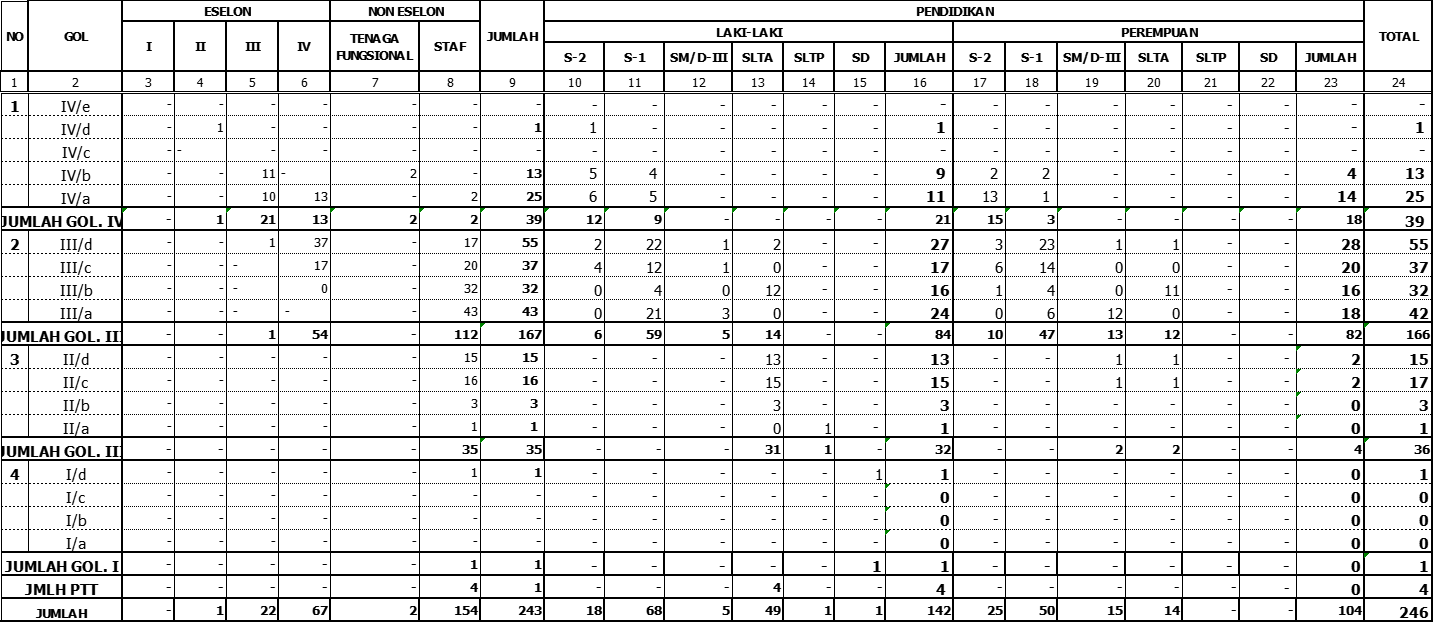 Berdasarkan analisis beban kerja telah dilaksanakan, jumlah PNS Badan Keuangan Daerah yang ada per 31 Desember 2020 masih belum mencukupi kebutuhan ideal yaitu sebanyak 556 orang.  Mengingat beban kerja sesuai dengan tupoksi masih dibutuhkan tambahan pegawai. Untuk membantu pelaksanaan tugas supaya tetap berjalan sesuai dengan fungsi dilaksanakan dengan merangkap tugas yang dilakukan oleh pagawai yang ada.ASPEK STRATEGIS ORGANISASISesuai dengan visi Gubernur dan Wakil Gubernur terpilih, maka visi pembangunan daerah jangka menengah Provinsi Sumatera Barat Tahun 2016-2021 adalah “ Terwujudnya Sumatera Barat yang Madani dan Sejahtera “, maka diharapkan akan mewujudkan keinginan dan amanat masyarakat Provinsi Sumatera Barat dengan tetap mengacu pada pencapaian tujuan nasional seperti diamanatkan dalam Pembukaan Undang-Undang Dasar 1945 khususnya bagi masyarakat Sumatera Barat, memperhatikan RPJMN, RPJPD Provinsi Sumatera Barat Tahun 2005-2025. Visi Pembangunan Provinsi Sumatera Barat tersebut harus dapat diukur keberhasilannya dalam rangka mewujudkan Provinsi Sumatera Barat yang madani dan sejahtera.Visi Pemerintah Daerah Provinsi Sumatera Barat tersebut di atas kemudian dijabarkan di dalam misi pembangunan 2016-2021. Misi tersebut adalah:Meningkatkan tata kehidupan yang harmonis, agamais, beradat, dan berbudaya berdasarkan falsafah “adat basandi syarak, syarak basandi kitabullah”; Meningkatkan tata pemerintahan yang baik, bersih, dan profesional; Meningkatkan sumberdaya manusia yang cerdas, sehat, beriman, berkarakter, dan berkualitas tinggi; Meningkatkan ekonomi masyarakat berbasis kerakyatan yang tangguh, produktif, dan berdaya saing regional dan global dengan mengoptimalkan pemanfaatan sumberdaya pembangunan daerah; Meningkatkan infrastruktur dan pembangunan yang berkelanjutan serta berwawasan lingkungan.Selanjutnya berdasarkan visi, misi, dan agenda tersebut, Pemerintah Daerah Provinsi Sumatera Barat menetapkan 10 prioritas pembangunan daerah sebagai berikut: Pembangunan mental dan pengamalan agama dan adat basandi syarak, syarak basandi kitabullah (ABS-SBK) dalam kehidupan masyarakat; Pelaksanaan reformasi birokrasi dalam pemerintahan; Peningkatan pemerataan dan kualitas pendidikan; Peningkatan derajat kesehatan masyarakat; Peningkatan produksi untuk mendukung kedaulatan pangan nasional dan pengembangan agribisnis; Pengembangan pariwisata, industri, perdagangan, koperasi, UMKM, dan peningkatan investasi; Peningkatan pemanfaatan potensi kemaritiman dan kelautan; Penurunan tingkat kemiskinan dan pengangguran serta penanganan daerah tertinggal; Pengembangan sumber energi baru dan terbarukan serta pembangunan infrastruktur; Pelestarian lingkungan hidup dan penanggulangan bencana.Tabel 1.2Keterkaitan RPJMD dengan Badan Keuangan Daerah Provinsi Sumatera BaratBertitik tolak dari visi, misi, tujuan, prioritas pembangunan, sasaran, strategi dan program pembangunan Pemerintah Daerah inilah kemudian disusun Rencana Strategis Badan Keuangan Daerah.Keterkaitan antara RPJMD Provinsi Sumatera Barat dengan Renstra Badan Keuangan Daerah terlihat pada tabel dibawah ini :Tabel. 1.3Keterkaitan antara RPJMD Provinsi Sumatera Barat dengan Renstra Badan Keuangan Daerah Provinsi Sumatera Barat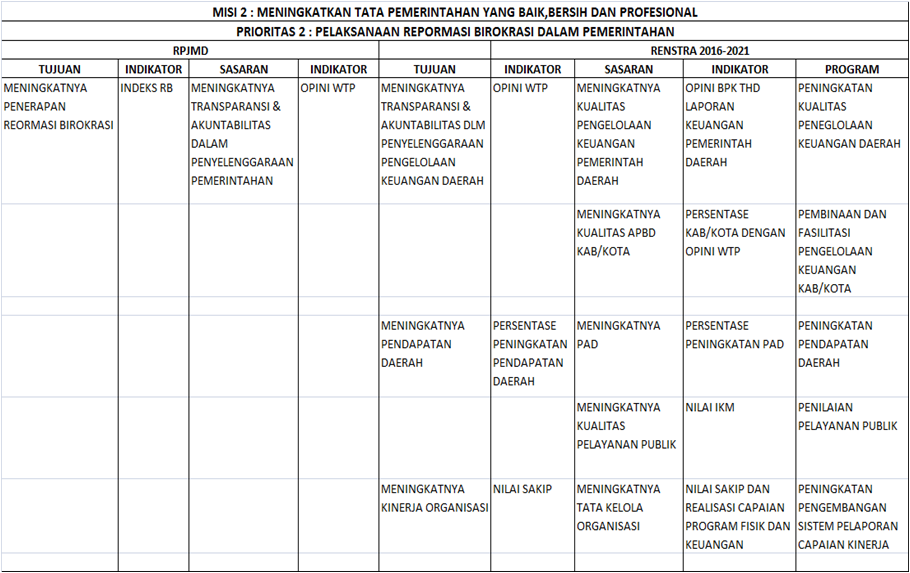 Dalam Rencana Strategis 2016-2021 Badan Keuangan Daerah menetapkan tujuannya yang tercantum pada tabel berikut.Tabel 1.4Tujuan Renstra 2016-2021 Badan Keuangan Daerah Provinsi Sumatera Barat Sementara itu untuk indikator kinerja Pemerintah Provinsi yang sesuai dengan tugas pokok dan fungsi Badan Keuangan Daerah adalah sebagai berikut:Tabel 1.5Indikator Kinerja UtamaPemerintah Provinsi Sesuai Tupoksi Badan Keuangan Daerah Tahun 2020Dalam rangka memenuhi sasaran yang telah ditetapkan maka dilaksanakan melalui strategi sebagai berikut :Sasaran meningkatnya kualitas pengelolaan keuangan daerah, strategi yang dilakukan adalah perencanaan penganggaran, penatausahaan, dan pelaporan keuangan daerah sesuai peraturan dan perundangan yang berlaku.Sasaran meningkatnya kualitas APBD Kabupaten/Kota, strategi yang dilakukan adalah evaluasi APBD Kabupaten/Kota sesuai perundang-undangan yang berlaku.Sasaran meningkatnya pendapatan asli daerah, strategi yang dilakukan adalah perbaikan manajemen terhadap semua potensi pendapatan daerah dari pajak, retribusi dan lain-lain pendapatan asli daerah serta intensifikasi dan ekstensifikasi pendapatan daerah dari pajak, retribusi dan lain-lain pendapatan yang sah.Sasaran meningkatnya kualitas pelayan publik, strategi yang dilakukan adalah memenuhi sarana dan prasarana UPTD PPD Badan Keuangan Daerah.Sasaran meningkatnya tata kelola organisasi, strategi yang dilakukan adalah dengan melakukan pembaharuan pada SOP serta evaluasi dan pengawasan. PERMASALAHAN UTAMA (ISU STRATEGIS)Pelaksanaan kinerja Pemerintah selalu mengalami perubahan untuk mewujudkan tuntutan masyarakat yang selalu mencermati dan memperhatikan kinerja Pemerintah dalam pelayanan. Penyelenggaraan Pemerintah Daerah dimulai dari strukturalisasi kelembagaan, reformasi birokrasi yang dibuat dalam tahapan yang konsisten dan berkelanjutan sehingga dapat meningkatkan pelayanan yang berorientasi pada peningkatan kinerja instansi, sehingga terwujud tujuan Pemerintah daerah dalam mencapai Good and Clean Govermance. Adapun beberapa permasalahan yang dihadapi . Masih ada beberapa OPD yang mengirim laporan belum valid dan tidak sesuai standar akuntansi serta belum tepat waktu. Pembinaan Pola Pengelolaan Keuangan BLUD masih perlu ditingkatkan. Perlu adanya evaluasi pelaksanaan transaksi non tunai yang berkelanjutan untuk mendukung transparansi keuangan daerah. Kepatuhan Wajib Pajak dalam perhitungan dan pelaporan pajak masih perlu ditingkatkanBelum optimalnya penerimaan pajak daerah, retribusi daerah atau bahkan penerimaan dari hasil kekayaan daerah yang dipisahkan.Kesiapan Sumber Daya Manusia (SDM) baik dalam kuantitas maupun kualitas. Disadari bahwa dengan sistem yang masih belum sepenuhnya terintegrasi, jumlah SDM untuk dapat melakukan pemungutan pajak dan retribusi masih sangat kurang. Pemahaman SDM terkait dengan pajak dan retribusi daerah menjadi penting karena SDM di lapangan harus dapat memberi penjelasan yang mudah dimengerti masyarakat. Pemahaman SDM menjadi tombak untuk membangun kesadaran pentingnya  membayar pajak dan retribusi dari masyarakat guna menunjang peningkatan kualitas dan kuantitas SDM.Sistem pengendalian internal masih perlu ditingkatkan. Lemahnya pengawasan atas pelaksanaan pemungutan pajak daerah dan retribusi daerah. Belum efektifnya pengawasan ini juga terjadi pada pengawasan kinerja pengelolaan kekayaan daerah yang dipisahkan yang dilaksanakan oleh Badan Usaha Milik Daerah (BUMD).Kurangnya kesadaran dan kemapuan masyarakat dalam membayar pajak, retribusi dan pungutan lainnya.Badan Usaha Milik Daerah (BUMD) belum banyak memberikan keuntungan kepada Pemerintah Daerah. BAB IIPERENCANAAN KINERJASistem Akuntabilitas Kinerja Instansi Pemerintah (SAKIP) dibangun dalam rangka upaya mewujudkan good govermance dan sekaligus result oriented goverment. SAKIP merupakan sebuah sistem dengan pendekatan manajemen berbasis kinerja (performance-base management) untuk penyediaan informasi kinerja guna pengelolaan kinerja.Upaya penguatan sistem akuntabilitas kinerja di Badan Keuangan Daerah Provinsi Sumatera Barat dilakukan secara menyeluruh terutama dengan dibentuknya Tim Penyusunan LAKIP Badan Keuangan Daerah Provinsi Sumatera Barat dengan berkoordinasi setiap bidang di Badan Keuangan Daerah dan UPTD Provinsi Sumatera Barat dalam rangka penguatan pada beberapa komponen antara lain perencanaan kinerja, pengukuran kinerja, pelaporan kinerja, evaluasi kinerja, dan pencapaian sasaran/kinerja organisasi. Dengan kata lain SAKIP tidak hanya meliputi satu komponen saja sehingga penguatannya memerlukan upaya menyeluruh dari unit organisasi yang terkait. Gambar 2.1 . SAKIP 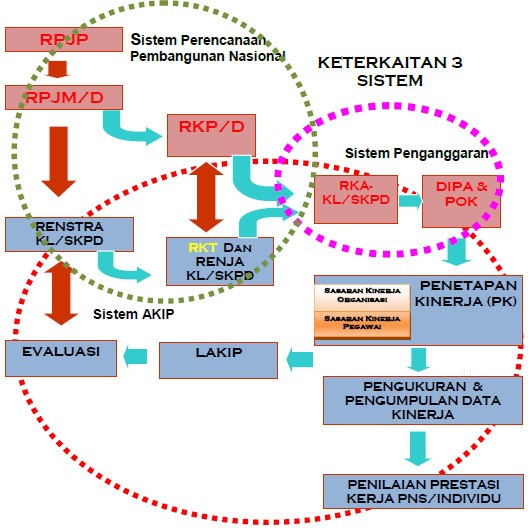 Perjanjian kinerja merupakan dokumen yang berisikan penugasan dari pimpinan  yang lebih tinggi kepada  yang lebih rendah untuk melaksanakan program/kegiatan yang disertai dengan indikator kinerja. Melalui perjanjian kinerja, terwujudlah komitmen penerima amanah dan kesepakatan antara penerima dan pemberi amanah atas kinerja terukur berdasarkan tugas dan fungsi dan wewenang serta sumber daya yang tersedia. Kinerja yang disepakati tidak dibatasi pada kinerja yang dihasilkan atas kegiatan tahun yang bersangkutan, tetapi juga termasuk kinerja (outcome) yang seharusnya terwujud akibat kegiatan tahun-tahun sebelumnya. Dengan demikian target kinerja yang diperjanjikan juga mencakup outcome yang dihasilkan dari kegiatan tahun-tahun sebelumnya, sehingga terwujud kesinambungan kinerja setiap tahunnya.Tujuan penyusunan perjanjian kinerja : Sebagai wujud nyata komitmen antara penerima dan pemberi amanah untuk meningkatkan integritas, akuntabilitas,transparansi dan kinerja aparatur.Menciptakan tolak ukur kinerja sebagai dasar evaluasi kinerja aparaturSebagai dasar penilaian keberhasilan/kegagalan pencapaian tujuan dan sasaran organisasi dan sebagai dasar pemberian pengharagaan dan sangsiSebagai dasar pemberi amanah untuk melakukan monitoring, evaluasi dan suvervisi atas perkembangan/kemajuan kinerja penerima amanahSebagai dasar dalam penetapan sasaran kinerja pegawaiSebagai implementasi Sistem Akuntabilitas Instansi Pemerintah khususnya perencanaan kinerja, Badan Keuangan Daerah Provinsi Sumatera Barat telah membuat Perjanjian Kinerja yang ditandatangani oleh Gubernur dan Kepala Badan Keuangan Daerah Provinsi Sumatera Barat Tahun 2020. Perjanjian Kinerja Badan Keuangan Daerah Provinsi Sumatera Barat Tahun 2020 telah ditetapkan dan dimuat dalam Buku Perjanjian Kinerja Provinsi Sumatera Barat (terlampir).Perjanjian Kinerja disesuaikan dengan susunan agenda, prioritas, sasaran pembangunan pada Renstra Badan Keuangan Daerah  Provinsi Sumatera Barat Tahun 2016-2021. Secara ringkas, gambaran keterkaitan antara sasaran strategis, indikator kinerja, target, dan program dapat dilihat pada Tabel 2.1Tabel 2.1Perjanjian Kinerja SATUAN KERJA PERANGKAT DAERAH	: BADAN KEUANGAN DAERAH PROVINSI SUMATERA BARATTAHUN ANGGARAN				: 2020Pada sasaran strategis meningkatnya Pendapatan Asli Daerah di tahun 2019 ini indikator kinerja yang  ditetapkan yaitu persentase peningkatan Pendapatan Asli Daerah dengan target awal sebesar 9,5% dan diubah menjadi -8,47. Hampir seluruh sektor ekonomi dan lapangan usaha di Sumatera Barat ikut terdampak pandemi Covid-19, sehingga pada kwartal I dan II laju pertumbuhan ekonomi Sumatera Barat mengalami perlambatan dibanding dengan periode yang sama pada tahun sebelumnya. Kondisi tersebut tentunya secara langsung akan menimbulkan perlambatan dalam pencapaian target kinerja pendapatan daerah khususnya PAD di tahun berjalan. Bila dilihat realisasi pencapaian target PAD pada Semester I (sampai akhir Juni 2020) adalah sebesar 43,3% sedangkan realisasi pencapaian target PAD pada periode yang sama sampai akhir Juni 2019 adalah sebesar 44,25%. Pajak Daerah sebagai penyumbang terbesar terhadap PAD sampai dengan akhir Juni 2020 terealisir sebesar 41,4%  sedangkan realisasi Pajak Daerah pada periode yang sama diakhir Juni 2019 realisasinya mencapai 45,93%. Begitu juga dengan Retribusi Daerah pada semester I tahun 2020 hanya sebesar 28,9%  sedangkan pada semester I tahun 2019 terealisir sebesar 33,30%. Fakta tersebut memperlihatkan bahwa terjadinya perlambatan pencapaian target PAD pada semester I tahun 2020 sebagai akibat dari melambatnya pertumbuhan ekonomi Sumatera Barat dimasa pandemi Covid-19. Dengan memperhatikan perlambatan pertumbuhan ekonomi dan realisasi pendapatan sampai akhir Juni 2020 dan permasalahan tersebut masih akan tetap berlangsung sampai akhir tahun 2020, maka seyogiyanya perlu dilakukan koreksi ataupun penyesuaian target pendapatan daerah.Program, kegiatan dan indikator kinerja Badan Keuangan Daerah Provinsi Sumatera Barat Tahun 2020 dapat dilihat pada tabel berikut:Tabel 2.2Program, Kegiatan, dan Indikator KinerjaBadan Keuangan Daerah Provinsi Sumatera Barat Tahun 2020BAB IIIAKUNTABILITAS KINERJA METODE PENGUKURANPengukuran Kinerja merupakan hasil dari suatu penilaian yang sistematik dan didasarkan pada kelompok indikator kinerja kegiatan yang berupa indikator- indikator masukan, keluaran, hasil, manfaat, dan dampak. Penilaian tersebut tidak terlepas dari proses yang merupakan kegiatan mengolah masukan menjadi keluaran atau penilaian dalam proses penyusunan kebijakan/program/kegiatan yang dianggap penting dan berpengaruh terhadap pencapaian sasaran dan tujuan. Pengukuran kinerja digunakan sebagai dasar untuk menilai keberhasilan dan kegagalan dalam pelaksanaan kegiatan sesuai dengan sasaran dan tujuan yang telah ditetapkan dalam rangka mewujudkan visi dan misi.Pengukuran tingkat capaian kinerja Badan Keuangan Daerah Provinsi Sumatera Barat pada tahun 2020 dilakukan dengan cara membandingkan antara target kinerja yang telah ditetapkan di awal tahun anggaran dan mengacu pada Rencana Strategis (Renstra) Badan Keuangan Daerah Provinsi Sumatera Barat tahun 2016–2021,hitungannya dengan menggunakan :(Realisasi/Target x 100%) untuk capaian > adalah baik(2 x Target) - Realisasi x 100 % untuk capaian < adalah baik                 TargetPengukuran kinerja dilakukan dengan menggunakan indikator kinerja kegiatan yang dilakukan dengan memanfaatkan data kinerja yang diperoleh melalui data internal yang ditetapkan oleh instansi yaitu berasal dari Badan Keuangan Daerah, maupun data eksternal yang berasal dari luar instansi.Pengumpulan data kinerja dilakukan untuk memperoleh data yang akurat, lengkap, tepat waktu, dan konsisten, yang berguna dalam pengambilan keputusan dan penyusunan rencana kegiatan untuk tahun berikutnya. Pengumpulan data kinerja untuk indikator kinerja kegiatan yang terdiri dari indikator-indikator masukan, keluaran, dan hasil, dilakukan secara terencana dan sistematis setiap tahun untuk mengukur kehematan, efektivitas, efisiensi, dan kualitas pencapaian sasaran. Sedangkan pengumpulan data kinerja untuk indikator manfaat dan dampak dapat diukur pada akhir periode selesainya suatu program atau dalam rangka mengukur pencapaian tujuan-tujuan instansi pemerintah, dalam hal ini adalah Badan Keuangan Daerah Provinsi Sumatera Barat.Pengukuran kinerja mencakup kinerja kegiatan yang merupakan tingkat pencapaian target (rencana tingkat capaian) dari masing-masing kelompok indikator kinerja kegiatan dan tingkat pencapaian sasaran instansi pemerintah yang merupakan tingkat pencapaian target (rencana tingkat capaian) dan masing-masing indikator sasaran yang telah ditetapkan dalam dokumen rencana kerja. Pengukuran tingkat pencapaian sasaran didasarkan pada data hasil pengukuran kinerja kegiatan. Sesuai dengan Peraturan Menteri Negara Pendayagunaan Aparatur Negara dan Reformasi Birokrasi Nomor 53 Tahun 2014, tentang Pedoman Penyusunan Penetapan Kinerja Dan Pelaporan Akuntabilitas Kinerja Instansi Pemerintah, maka pengukuran kinerja dilakukan terhadap pencapaian sasaran strategis yang ada, yang disampaikan dalam Formulir Pengukuran Kinerja (PK).Berdasarkan hasil-hasil perhitungan pengukuran kinerja kegiatan, dilakukan evaluasi terhadap pencapaian setiap indikator kinerja kegiatan untuk memberikan penjelasan lebih lanjut tentang hal-hal yang mendukung keberhasilan dan kegagalan pelaksanaan suatu kegiatan. Evaluasi bertujuan agar diketahui pencapaian realisasi, kemajuan dan kendala yang dijumpai dalam rangka pencapaian misi, agar dapat dinilai dan dipelajari guna perbaikan pelaksanaan program/kegiatan dimasa yang akan datang.Evaluasi kinerja dilakukan terhadap analisis efisiensi dengan cara membandingkan antara output dengan input baik untuk rencana maupun realisasinya. Evaluasi dilakukan pula pengukuran/penentuan tingkat efektivitas yang menggambarkan tingkat kesesuaian antara tujuan dengan hasil, manfaat, atau dampak. Evaluasi juga dilakukan terhadap setiap perbedaan kinerja yang terjadi, baik terhadap penyebab terjadinya kendala maupun strategi pemecahan masalah yang telah dan akan dilaksanakan.Dalam melakukan evaluasi kinerja, perlu juga digunakan pembandingan- pembandingan antara lain:Kinerja nyata dengan target kinerja yang direncanakan.Kinerja nyata dengan hasil kinerja tahun-tahun sebelumnya.Kinerja suatu instansi dengan kinerja instansi lain yang unggul di bidangnya  ataupun dengan kinerja sektor swasta.Kinerja nyata dengan kinerja di negara-negara lain atau dengan standar internasional.Laporan Akuntabilitas Kinerja Instansi Pemerintah (LAKIP) harus menyajikan data dan informasi yang relevan bagi pembuat keputusan agar dapat menginterpretasikan keberhasilan dan kegagalan secara lebih luas dan mendalam. Analisis akuntabilitas kinerja meliputi uraian keterkaitan pencapaian kinerja kegiatan dengan program dan kebijakan dalam mewujudkan sasaran, tujuan, misi, dan visi yang ditetapkan dalam rencana strategis. Dalam analisis ini dijelaskan pula perkembangan kondisi pencapaian sasaran dan tujuan secara efisien dan efektif, sesuai dengan kebijakan, program, dan kegiatan yang telah ditetapkan. Analisis dilakukan dengan menggunakan informasi/data yang diperoleh secara lengkap dan akurat, dan bila memungkinkan dilakukan pula evaluasi kebijakan untuk mengetahui ketepatan dan efektivitas baik untuk kebijakan itu sendiri maupun sistem dan proses pelaksanaannya.Skala penilaian terhadap kinerja pemerintah dapat dilihat pada tabel dibawah ini :Tabel 3.1Penilaian KinerjaHASIL PENGUKURAN KINERJAPengukuran kinerja yang dilakukan berupa pengukuran pencapaian target kinerja kelompok indikator kinerja sasaran strategis yang ditetapkan dalam dokumen Penetapan Kinerja Pemerintah Provinsi Sumatera Barat pada tahun 2020. Metode pengukuran kinerja yang digunakan adalah metode pengukuran sederhana dengan membandingkan target kinerja dengan realisasi kinerja pada kelompok indikator kinerja sasaran strategis. Hasil pengukuran pencapaian indikator kinerja dimaksud digunakan untuk menilai keberhasilan dan kegagalan mencapai sasaran strategis dalam rangka mewujudkan visi dan misi Badan Keuangan Daerah.Keberhasilan dan kegagalan pencapaian sasaran strategis ditentukan oleh pencapaian kelompok atau indikator kinerja sasaran strategis yang berkenaan. Untuk analisis atau penjelasan keberhasilan dan kegagalan pencapaian sasaran strategis dengan mempedomani target kinerja pada masing masing indikator yang telah ditentukan.Sasaran strategis Badan Keuangan Daerah Provinsi Sumatera Barat tahun 2020 yang terdiri dari 1) Meningkatnya Kualitas Pengelolaan Keuangan Daerah; 2) Meningkatnya Kualitas APBD Kabupaten/Kota; 3) Meningkatnya Pendapatan Asli Daerah 4) Meningkatnya Kualitas Pelayanan Publik; dan 5) Meningkatnya Tata Kelola Organisasi. Setiap sasaran strategis diukur pencapaian kinerjanya/tingkat keberhasilannya dengan salah satu atau lebih indikator kinerja yang mendukung sasaran strategis tersebut, sedangkan setiap indikator kinerja  pencapaiannya ditentukan oleh satu bagian atau lebih yang melaksanakan program dan kegiatan yang relevan.Untuk mengukur sejauh apa pelaksanaan program dengan perencanaan yang disesuaikan dengan sasaran yang telah di gambar diatas maka perlu dibandingkan antara perencanaan yang telah ditetapkan dengan realisasi pencapaian sasaran sebagiamana yang telah dituangkan dalam Indikator Kinerja Utama Badan Keuangan Daerah.  Hal ini juga akan menggambarkan konsistensi antara perencanaan dan pelaksanaan kinerja program dan kegiatan oleh Badan Keuangan Daerah.Tabel 3.2 dibawah ini menggambarkan hasil pengukuran kinerja Badan Keuangan Daerah tahun 2020.Tabel 3.2Pengukuran KinerjaBadan Keuangan Daerah Tahun 2020CAPAIAN KINERJAGambaran capaian kinerja Badan Keuangan Daerah tahun 2020 dapat dilihat pada tabel dibawah ini.Tabel 3.3Capaian KinerjaBadan Keuangan Daerah Tahun 2020Analisis dan Kajian Capaian Kinerja Sasaran Strategis yang dicerminkan oleh realisasi target Indikator Kinerja Utama Badan Keuangan Daerah Provinsi Sumatera Barat pada tahun 2020 ini dapat dijabarkan sebagai berikut :Meningkatnya Kualitas Pengelolaan Keuangan DaerahPada sasaran meningkatnya kualitas pengelolaan keuangan daerah dapat dilihat bahwa indikator kinerjanya adalah opini BPK dengan target WTP. Adapun realisasi  sasaran strategis meningkatnya kualitas pengelolaan keuangan daerah dapat dilihat sebagaimana tabel  dibawah ini : Tabel 3.4Pengukuran KinerjaMeningkatnya Kualitas Pengelolaan Keuangan Daerah Tahun 2020Opini BPK disamping indikator kinerja Pemerintah Daerah juga merupakan indikator kinerja Badan Keuangan Daerah, karena ini merupakan salah satu indikator dari sasaran strategis yaitu meningkatnya kualitas pengelolaan keuangan daerah. Pada tahun 2012, 2013, 2014, 2015, 2016, 2017, dan 2018 realisasi indikator kinerjanya WTP dengan capaian 100%. Pada tahun 2018 Pemerintah Sumatera Barat juga mendapatkan penghargaan dari Pemerintah Pusat yang mana penghargaan itu didapat karena Pemerintah Provinsi Sumatera Barat telah berhasil mempertahankan opini WTP 6 kali berturut turut. Di Indonesia didapat oleh 8 (delapan) Provinsi, yaitu Prov. Sumbar, Prov. Kep.Riau, Prov. Jabar, DI.Yogyakarta, Prov. NTB, Prov. Kalsel, Prov. Sulteng dan Prov. Gorontalo. Penghargaan tersebut diserahkan bertepatan dengan Rapat Kerja Nasional ( Rakernas) Akuntasi dan Pelaporan Keuangan Pemerintah Tahun 2018 pada tanggal 20 September 2018 di Gedung Dhanapala Kementerian Keuangan Republik Indonesia. Gambar 3.1.Penghargaan Pemerintah RI kepada Pemerintah Provinsi Sumatera Barat atas Capaian Opini WTP Lima Tahun Berturut-turut (2013-2017)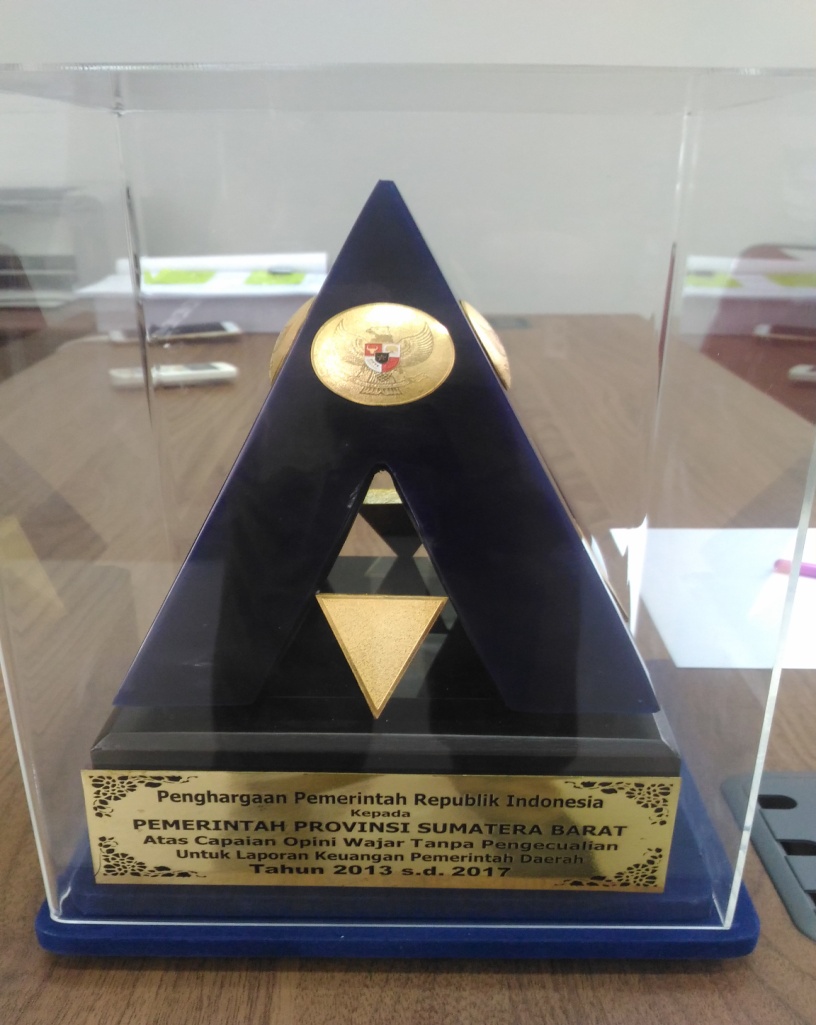 Pada tanggal 3 November 2019 Pemerintah Provinsi Sumatera Barat juga mendapat penghargaan dari Indonesia Award 2019 Tata Pengelolaan Keuangan Daerah Terbaik di Jakarta. Disamping itu Pemerintah Provinsi Sumatera Barat menerima penghargaan dari media GATRA kategori Opimalisasi Anggaran. Penghargaan tersebut diserahkan langsung oleh Direktur Utama Media Group, Hendri Firzani kepada Gubernur Irwan Prayitno di Bogor tanggal 1 Desember 2019.Untuk mencapai opini WTP, seluruh SKPD mempunyai peranan penting, dimana dengan tiga SKPD yang menjadi penanggungjawabnya yaitu Badan Keuangan Daerah, Biro AP2BMD, dan Inspektorat. BPK melaksanakan pemeriksaan atas pengelolaan dan tanggung jawab keuangan negara, yang meliputi pemeriksaan keuangan,pemeriksaan kinerja dan pemeriksaan dengan tujuan tertentu. Pemeriksaan Keuangan adalah pemeriksaan atas laporan keuangan yang terdiri dari 7 (tujuh) laporan yaitu Laporan Realisasi Anggaran, Laporan Perubahan Saldo Anggaran Lebih, Laporan Arus Kas, Laporan Operasional, Laporan Perubahan Ekuitas, Neraca dan Catatan Atas Laporan Keuangan. Laporan hasil pemeriksaan atas laporan keuangan pemerintah daerah memuat opini BPK. Opini BPK merupakan pernyataan  profesional pemeriksa mengenai kewajaran informasi keuangan yang disajikan dalam laporan keuangan yang didasarkan pada 4 (empat) kriteria yakni :Kesesuaian dengan standar akuntansi pemerintahKecukupan pengungkapanKepatuhan terhadap peraturan perundang-undanganDan efektifitas sistem pengendalian intern.Pada tahun 2020, BPK telah menerbitkan Laporan Hasil Pemeriksaan Keuangan atas Laporan Keuangan Pemda Provinsi Sumatera Barat Tahun 2019 yang memuat opini Wajar Tanpa Pengecualian. Opini Wajar Tanpa Pengecualian tersebut sudah sesuai dengan target yang ditetapkan dan merupakan pencapaian untuk kedelapan kalinya sejak laporan keuangan tahun 2012.Keberhasilan Pemda Sumatera Barat dalam mempertahankan opini Wajar Tanpa Pengecualian tersebut didukung dengan faktor-faktor sebagai berikut :Adanya penyesuaian regulasi pengelolaan keuangan daerah dan kebijakan akuntansi karena adanya perubahan regulasi yang dilakukan oleh pemerintah.Adanya upaya-upaya peningkatan kualitas sumber daya manusia secara berkelanjutan yang berdampak pada peningkatan kualitas perencanaan, penganggaran, penatausahaan, dan pelaporan keuangan.Adanya dukungan aplikasi yang terintegrasi sejak penganggaran, penatausahaan, dan pertanggungjawaban yang semakin baik sehingga laporan dapat diselesaikan tepat waktu dan meminimalkan terjadi kesalahan-kesalahan baik pada tahap penganggaran, penatausahaan, dan pertanggungjawaban.Peningkatan peran Aparat Pengawasan Intern (APIP) dalam pelaksanaan pengendalian internal pemerintah daerah.Upaya yang dilakukan Pemerintah Provinsi Sumatera Barat melalui Badan Keuangan Daerah untuk mempertahankan Opini BPK   adalah:Untuk validnya data/angka dalam Laporan Keuangan PemerintahProvinsi Sumatera Barat yaitu Angka Realisasi Pendapatan, Angka Realisasi Belanja, Angka Realisasi Pembiayaan, maka dilakukan sebagai berikut: -	Rekonsiliasi pendapatan dan belanja (LRA) Pemda setiap bulannya antara Bidang Akuntansi dan Pelaporan dengan Bidang Perbendaharaan (selaku Bendahara Umum Daerah);-  	Rekonsiliasi atas pemungutan perhitungan Pihak Ketiga pada belanja pegawai dengan BPJS Kesehatan dan PT. Taspen;-   	Rekonsiliasi Daftar Transaksi Harian Pajak dan rekonsiliasi Harian Pajak atas belanja pada APBD Provinsi Sumatera Barat dengan OPD dan Direktorat Jenderal Pajak Kementerian Keuangan RI melalui KPKN;-	 Rekonsiliasi  posisi  kas  daerah  dengan  PT. BPD  Sumatera Barat  (Bank Nagari);- 	Rekonsiliasi dana perimbangan DAK Non Fisik dengan Kementerian Keuangan RI dan Kementerian Pendidikan Kebudayaan RI;- 	Rekonsiliasi pendapatan pajak daerah setiap bulannya antara  Bidang Akuntansi dan Pelaporan dengan Bidang Pajak Daerah dan Bendahara Penerimaan Badan Keuangan Daerah Provinsi Sumatera Barat;- 	Rekonsiliasi Bidang Akuntansi dan Pelaporan dengan 49 SKPD (yang memiliki DPA dan melaksanakan anggaran). -    Melakukan asistensi dan fasilitasi kepada SKPD terkait penyusunan laporan keuangan.Untuk validnya data/angka dalam Laporan Keuangan Pemerintah Provinsi Sumatera Barat yaitu Angka Aset Tetap, Aset Lainnya, Investasi Jangka Panjang dan Hutang, maka dilakukan sebagai berikut: -    Rekonsiliasi antara Bidang Akuntansi dan Pelaporan dengan SKPD dan Biro AP2BMD (untuk Aset Tetap);-  Rekonsiliasi Bidang Akuntansi dan Pelaporan dengan SKPD dan Biro Perekonomian serta Bank Nagari (untuk Dana Bergulir). Untuk membantu SKPD dalammelaksanakan penyusunan anggaran, penatausahaan keuangan dan penyusunan laporan keuangan, maka Badan Keuangan Daerah melaksanakan Sosialisasi dan Bimbingan Teknis kepada Bendahara, PPK, dan Sekretaris seluruh SKPD. Untuk memudahkan SKPD dalam menyusun RKA, DPA, membuat SPP, SPM, dan SP2D menyusun SPJ serta menyusun Laporan Keuangan SKPD berupa Laporan Realisasi Anggaran dan Neraca, maka selalu dilaksanakan Update Aplikasi Sistem Informasi Keuangan Pemerintah Daerah (SIPKD) dan dilaksanakan bimbingan teknis kepada seluruh operator SIPKD, yaitu Operator Anggaran, Operator Penatausahaan dan Operator Pertanggungjawaban. Untuk mengawasi penatausahaan dan pelaksanaan keuangan daerah yang dilaksanakan oleh SKPD yaitu oleh PA, KPA, PPTK, Bendahara Penerimaan,  Bendahara Pengeluaran, Bendahara Barang, dan Pengurus Barang maka dilakukan pengawasan oleh Inspektorat sesuai dengan Program Kegiatan Pemeriksaan Tahunan (PKPT) yang telah ditetapkan kepada seluruh SKPD dilingkungan Pemerintah Provinsi Sumatera Barat. Untuk meyakinkan bahwa Laporan Keuangan yang telah disusun oleh SKPD dan Pemerintah Daerah telah sesuai dengan Standar Akuntansi Pemerintah, maka telah dilakukan Reviu oleh Inspektorat Provinsi Sumatera Barat baik Semesteran, Laporan Keuangan SKPD maupun Laporan Keuangan Pemerintah Daerah. Untuk menyelesaikan permasalahan aset dilingkungan Pemerintah Provinsi Sumatera Barat, maka dilakukan dengan menyusun Rencana Aksi Penyelesaian Masalah Aset Pemerintah Provinsi Sumatera Barat yang dilaksanakan dibawah koordinasi Biro AP2BMD.Selain itu juga dilakukan pendampingan secara terus menerus melalui group Whatsapp yaitu Help Desk SIPKD. Di grup ini apabila SKPD menemui masalah akan dapat ditindaklanjuti langsung oleh admin SIPKD.Faktor penghambat untuk mempertahankan Opini BPK :Peraturan perundang-undangan, sistem, dan mekanisme tata kelola keuangan, yang meliputi penatausahaan, penganggaran dan pertanggungjawaban pelaporan keuangan, serta pengelolaan aset daerah yang belum dipahami secara menyeluruh oleh SKPD.Kurang maksimalnya koordinasi dalam proses penyusunan anggaran, penyusunan laporan keuangan serta penyelesaian permasalahan dalam pengelolaan aset daerah.Adanya peraturan perundang-undangan atau ketentuan peraturan lainnya pada tahun berjalan tidak disertai dengan petunjuk pelaksanaan yang jelas, sehingga menyulitkan dalam pemahaman dan implementasi. Upaya untuk mempertahankan Opini BPK di masa yang akan datang:	Adanya penyesuaian regulasi pengelolaan keuangan daerah dan kebijakan akuntansi karena adanya perubahan regulasi yang dilakukan oleh pemerintah.Adanya upaya-upaya peningkatan kualitas sumber daya manusia secara berkelanjutan yang berdampak pada peningkatan kualitas perencanaan, penganggaran, penatausahaan, dan pelaporan keuangan.Adanya dukungan aplikasi yang terintegrasi sejak penganggaran, penatausahaan, dan pertanggungjawaban yang semakin baik sehingga laporan dapat diselesaikan tepat waktu dan meminimalkan terjadi kesalahan-kesalahan baik pada tahap penganggaran, penatausahaan, dan pertanggungjawaban.Peningkatan peran Aparat Pengawasan Intern (APIP) dalam pelaksanaan pengendalian internal pemerintah daerah.Menyelesaikan tindak lanjut dari BPK-RI dan menyikapi rekomendasi BPK yang tertuang dalam surat Hasil Pemeriksaan atas Laporan Keuangan Pemerintah Provinsi Sumatera Barat TA 2019 agar kedepannya dapat meminimalisir kelemahan sistem pengendalian intern dalam penyusunan laporan keuangan sehingga opini BPK yaitu WTP di masa mendatang dapat dipertahankan. Selain itu juga dilakukan pendampingan secara terus menerus melalui group Whatsapp yaitu Help Desk SIPKD. Di grup ini apabila SKPD menemui masalah akan dapat ditindaklanjuti langsung oleh admin SIPKD.Gambar 3.2Screenshoot Whatsapp Group Helpdesk SIPKD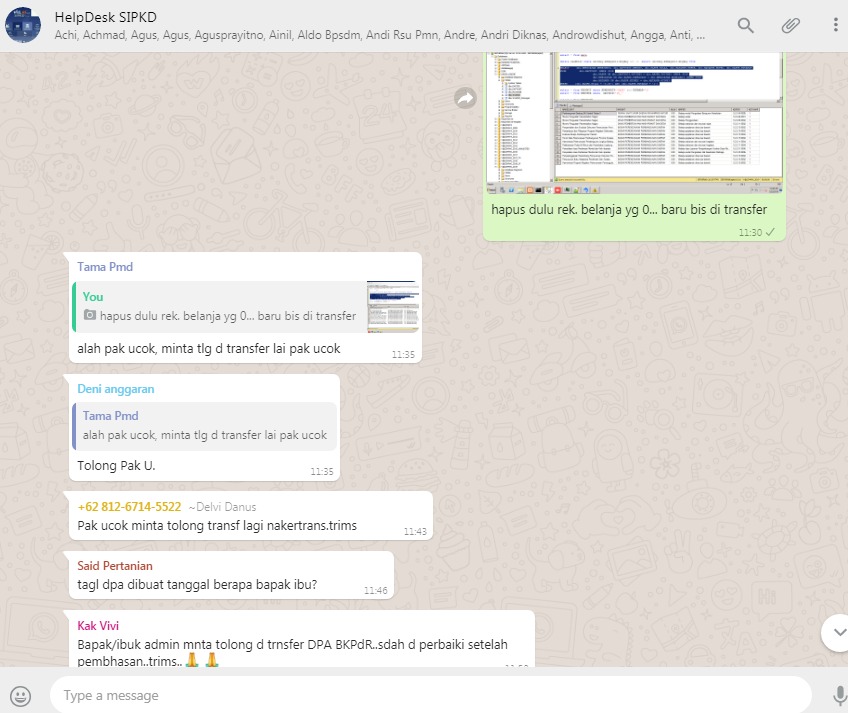 Program/kegiatan dan Anggaran dengan sasaran ini adalah:Program : Kualitas Pengelolaan Keuangan DaerahKegiatan :Penyusunan Peraturan Daerah tentang APBD dengan anggaran sebesar Rp. 858.847.400,-Penyusunan Peraturan Gubernur tentang Penjabaran APBD dengan anggaran sebesar Rp. 120.684.800,-Penyusunan Peraturan Daerah tentang Perubahan APBD dengan anggaran sebesar Rp. 866.616.200,-Penyusunan Peraturan Gubernur tentang Penjabaran Perubahan APBD dengan anggaran sebesar Rp. 252.897.250,-Verifikasi DPA-OPD, DPPA-OPD dan Pergeseran DPA-OPD dengan anggaran sebesar Rp. 383.471.341,-Bimbingan Teknis dan Pelatihan Peningkatan SDM Berbasis Teknologi Informasi  dengan anggaran sebesar Rp. 64.335.900,-Pengembangan Sistem Informasi Pengelolaan Keuangan Daerah (SIPKD) dengan anggaran sebesar 684.849.700,-Penetapan Pengelola Keuangan, Penerima Hibah, Bantuan Keuangan dan Bantuan Operasional  dengan anggaran sebesar Rp. 93.875.100,-Sosialisasi Peraturan Perundang-undangan tentang Penatausahaaan Keuangan Kepada OPD Lingkup Provinsi Sumatera Baratdengan anggaran sebesar Rp. 20.002.400,-Rekonsiliasi Dana Tranfer, Belanja Pegawai dan Daftar Transaksi Harian dan Rekapitulasi Harian dengan anggaran sebesar Rp. 251.229.600,-Penyusunan Laporan Pertanggungjawaban Pelaksanaan APBD dengan anggaran sebesar Rp. 616.866.900,-Meningkatnya Kualitas APBD Kabupaten/Kota	Berdasarkan UU Nomor 32 Tahun 2004 tentang Pemerintah Daerah dinyatakan bahwa Pemerintah Provinsi selaku wakil Pemerintah Pusat di daerah berkewajiban melakukan pembinaan kepada Pemerintah Kabupaten/Kota diwilayahnya dan PP Nomor 13 Tahun 2018 tentang pelaksanaan tugas dan wewenang Gubernur sebagai wakil Pemerintah Pusat. Pembinaan tersebut diwujudkan dalam bentuk supervisi, asistensi, fasilitasi, evaluasi, yang pada akhirnya akan bermuara kepada beberapa indikator kinerja yang menggambarkan komposisi ideal sebuah APBD di Kabupaten/Kota sesuai dengan peraturan dan perundangan yang berlaku. Outcome dari program ini yaitu meningkatnya pengelolaan kualitas APBD Kabupaten/Kota. Adapun realisasi  sasaran strategis meningkatnya kualitas APBD Kabupaten/Kota tahun 2020 dapat dilihat sebagaimana tabel  berikut ini: Tabel 3.5Pengukuran KinerjaMeningkatnya Kualitas APBD Kabupaten/Kota Tahun 2019Untuk penilaian indikator ini diambil dari laporan keuangan Kab/Kota tahun sebelumnya yang telah diaudit oleh BPK, sebab apabila diambil data tahun yang bersangkutan maka data yang diperlukan belum tersedia karena ketika laporan kinerja ini dibuat pemeriksaan terhadap laporan keuangan Kab/Kota sedang berjalan. Untuk itu tahun 2020 memakai hasil pemeriksaan tahun 2019 yang mana hasil pemeriksaan tahun 2019 keluarnya pada bulan Juni tahun 2020. Pada tahun 2017 persentase Kab/Kota yang berhasil meraih opini BPK dengan Opini WTP ditargetkan 85%,dan realisasinya yaitu 90%, dimana dari 19 Kab/Kota ada 2 Kab/Kota yang meraih penilaian WDP yaitu Kab Solok dan Kab. Kepulauan Mentawai. Di tahun 2018  persentase Kab/Kota dengan opini WTP ditargetkan 90% dan realisasi 100%. Tahun 2019 opini BPK untuk seluruh Pemerintah Kab/Kota di Sumatera Barat hasilnya adalah WTP yang keluar tahun 2020.Program/kegiatan dan Anggaran dengan sasaran ini adalah:Program : Pembinaan dan Fasiltasi Pengelolaan Keuangan Kabupaten/KotaKegiatan :Evaluasi Rancangan Perda tentang APBD, Perubahan APBD, dan Pertanggungjawaban Pelaksanaan APBD serta Rancangan Perbup/Perwako tentang Penjabaran APBD, Perubahan APBD, dan Pertanggungjawaban Pelaksanaan APBD Kabupaten/Kota dengan anggaran sebesar Rp. 381.964.515,-Rapat Koordinasi Pengelolaan Keuangan Daerah se Sumatera Barat dengan anggaran sebesar Rp. 26.225.900,-Rekapitulasi dan Rekonsiliasi Data APBD Kabupaten/Kota dengan anggaran sebesar Rp. 9.047.400,-Upaya-upaya yang dilakukan untuk mempertahankan Opini BPK Kab/Kota  :	Adanya peningkatan kualitas sumber daya manusia secara berkelanjutan yang berdampak pada peningkatan kualitas perencanaan, penganggaran, penatausahaan, dan pelaporan keuangan dalam bentuk sosialisasi dan asistensi dalam penyusunan Perda APBD Kab/Kota.Melakukan sosialisasi terhadap regulasi yang terbaruMeningkatnya Pendapatan Asli DaerahKebijakan Peningkatan Pendapatan asli daerahtahun 2020 adalah :Penataan kelembagaan, penyempurnaan dasar hukum pemungutan dan regulasi penyesuaian tarif pungutan serta penyederhanaan sistem prosedur pelayanan.Pelaksanaan pemungutan atas obyek pajak/retribusi baru dan pengembangan sistem operasi penagihan atas potensi pajak dan retribusi yang tidak memenuhi kewajibannya.Peningkatan fasilitas dan sarana pelayanan secara bertahap sesuai dengan kemampuananggaran.Melaksanakan pelayanan dan pemberian kemudahan kepada masyarakat dalam membayar pajak melalui drive thru, Samsat Keliling, Gerai Samsat, Samsat CFD, Samsat Malam Minggu, Samsat Nagari, Samsat MPP dan  pengembangan Samsat Online.Penyebarluasan informasi di bidang pendapatan daerah dalam upaya peningkatan kesadaranmasyarakat.Revitalisasi BUMD melalui berbagai upaya diantaranya pengelolaan BUMD secara profesional, peningkatan sarana, prasarana, kemudahan prosedur pelayanan terhadap konsumen/nasabah, serta mengoptimalkan peran Badan Pengawas, agar BUMD berjalan sesuai dengan peraturan sehingga mampu bersaing dan mendapat kepercayaan dari perbankan.Optimalisasi pemberdayaan dan pendayagunaan aset yang diarahkan pada peningkatan pendapatan asli daerah.Melakukan koordinasi dengan Kementerian Dalam Negeri dan Kementerian Keuangan pada tataran kebijakan, dengan POLRI dan Kabupaten/Kota termasuk dengan daerah perbatasan, dalam operasional pemungutan dan pelayanan Pendapatan Daerah, serta mengembangkan sinergitas pelaksanaan tugas dengan OPD penghasil.Kerja sama dengan Kementerian Keuangan cq. Dirjen Pajak untuk melakukan sosialisasi secara terus menerus mengenai pungutan pajak penghasilan dalam upaya peningkatan kesadaran masyarakat dalam pembayaran pajak.Mengadakan rapat koordinasi bersama Kanwil Pajak Sumbar-Jambi  dengan Badan Pendapatan Kabupaten/Kota se Sumateara Barat, untuk melakukan  pembinaan dan pengawasan  serta memonitor penyetoran PPh Pasal 21  dari perusahaan-perusahaan swasta yang ada di Sumatera Barat.Adapun realisasi sasaran strategis meningkatnya pendapatan asli daerah dapat dilihat sebagaimana tabel  dibawah ini : Tabel 3.6Pengukuran KinerjaMeningkatnya Pendapatan Asli Daerah Tahun 2020Pendapatan Asli Daerah (PAD), dalam APBD Murni Tahun Anggaran 2020 ditargetkan sebesar Rp.2.528.472.797.867,00 pada perubahan APBD Tahun Anggaran 2020 ditargetkan sebesar Rp.2.174.615.145.097,00 sedangkan realisasinya tercapai sebesar 103,50 persen dari target yang telah ditetapkan dengan sektor Pajak Daerah menjadi penyumbang utama yaitu sebesar 80,41 persen terhadap PAD. Pencapaian tersebut tidak lepas dari inovasi dalam pelayanan pajak daerah. Target, realisasi dan kontribusi masing-masing rincian PAD terhadap total PAD Tahun Anggaran 2020 disajikan pada tabel berikut ini.Tabel 3.7Target, Realisasi,dan Kontribusi Rincian PAD Provinsi Sumatera BaratTahun Anggaran 2020Sumber: Laporan Keuangan Pemerintah Daerah Provinsi Sumatera Barat Tahun 2020 sebelum Audit BPK RITabel 3.8Perbandingan Peningkatan PAD Tahun 2016-2019Grafik 3.1Peningkatan PAD Tahun 2016-2020Peningkatan sumber-sumber Pendapatan Asli Daerah ini semuanya diperoleh dari kegiatan intensifikasi yang dilakukan melalui berbagai upaya yaitu :1.   Peningkatan Pelayanan melalui :- Optimalisasi operasional kegiatan Samsat Keliling dengan menyediakan pelayanan bus yang lengkap dengan peralatannya dimana sampai tahun ini sudah tersedia sebanyak 13 unit bus, yang memberikan pelayanan mudah dan cepat kepada masyarakat yang ingin melakukan perpanjangan ulang kendaraan bermotor yang dimilikinya serta perpanjangan Surat Tanda Nomor Kendaraan Bermotor (STNK) melalui Bus Samsat Keliling pada lokasi-lokasi yang telah ditentukan.Pelayanan pembayaran Pajak Kendaraan Bermotor dengan Samsat Keliling ini dilaksanakan pada 18 UPTD. Dengan adanya Pelayanan Samsat Keliling ini, diharapkan masyarakat dapat memperoleh manfaat sebagai berikut : a) Memberikan kemudahan kepada masyarakat (Wajib Pajak) dalam pengurusan pengesahan Surat Tanda Nomor Kendaraan (STNK) setiap tahun, pembayaran Pajak Kendaraan Bermotor (PKB) dan Sumbangan Wajib Dana Kecelakaan Lalu Lintas (SWDKLL); dan b) Mendekatkan pelayanan kepada masyarakat atau wajib pajak sehingga menghemat waktu dan mengurangi biaya.Mengoperasikan Layanan Samsat Drive Thru yang telah ada di Kota Padang dan Bukittinggi, dan pada tahun 2019 ini sudah dibangun samsat Drive Thru di Payakumbuh dan tahun 2020 sudah operasionalGaleri Samsat merupakan salah satu produk yang diluncurkan oleh Badan Keuangan Daerah Provinsi Sumatera Barat yang bertujuan untuk semakin mendekatkan pelayanan kepada masyarakat dalam hal melakukan pembayaran Pajak Kendaraan Bermotor yang mereka miliki. Saat ini Galeri Samsat baru sebanyak 2 unit yaitu di Kota Padang yang terletak di Plaza Andalas Padang Lantai 3 Nomor 23C, serta 1 unit di Kota Bukittinggi yang terletak di Plaza Bukittinggi lantai 2 Blok B31 dan B32. Operasional Fitur Samsat Anywhere diresmikan pada tanggal 8 Desember 2016, dimana sebelum ini pembayaran Pajak Kendaraan Bermotor hanya dapat dilakukan pada Kantor Samsat atau pos pembayaran lainnya tempat kendaraan tersebut terdaftar. Kebutuhan untuk melakukan pembayaran tanpa dibatasi oleh regional dimana kendaraan tersebut terdaftar semakin hari semakin dibutuhkan, sehingga dengan adanya fasilitas ini batasan regional tidak ada lagi. Pada tanggal 18 September 2017 telah diresmikan Samsat Nagari. Samsat Nagari ini merupakan pelayanan yang lebih didekatkan lagi kepada masyarakat, dimana masyarakat dapat membayar pajak di Kantor Nagari setempat. Pada saat itu Samsat Nagari baru beroperasi di 2 Nagari yaitu: Nagari Koto Baru di Kab. Solok dan Nagari Pasir Talang Barat di Kab. Solok Selatan. Peresmian Samsat Nagari Ini juga dihadiri oleh Kepala Korp Lalu Lintas Polisi Republik Indonesia Irjen Pol Drs. Royke Lumowa M.M, selain itu juga diresmikan oleh Wakil Gubernur Sumatera Barat, Kapolda Sumbar dan Kepala Cabang PT Jasa Raharja. Tahun 2020 Samsat Nagari berjumlah 6 unit. Adapun Kab/Kota yang telah memiliki Samsat Nagari adalah :Kabupaten SolokKabupaten Solok SelatanKabupaten PainanKabupaten DharmasrayaKabupaten PasamanKabupaten Lima Puluh KotaMelakukan pengawasan yang terdiri dari :-  Mengintensifkan pelaksanaan  razia bersama dengan instansi kepolisian terhadap kendaraan yang sudah dipindahtangankan untuk membaliknamakan kepemilikan kendaraan yang diadakan diseluruh UPTD.-  Monitoring tata  tertib  administrasi  pemungutan dan penatausahaan di seluruh UPTD.-    Mengintensifkan pengiriman Surat Pemberitahuan Pajak Kendaraan Bermotor di masing-masing UPTD/Samsat yang merupakan pemberitahuan kepada wajib pajak satu bulan sebelum tanggal jatuh tempo kendaraannya.-   Mengintensifkan   pengiriman  Surat  Peringatan  Pajak  Daerah di masing-masing UPTD/Samsat, yaitu memberikan peringatan kepada wajib pajak agar membayar pajak yang telah jatuh tempo.-   Melakukan  sosialisasi  melalui  mass media,  brosur,  spanduk,  serta papan reklame.-   Memaksimalkan  penerapan  aplikasi  e-Samsat  untuk   kemudahan  dalam monitoring penerimaan dari layanan masyarakat (wajib pajak).Sampai saat ini Pendapatan Asli Daerah masih didominasi oleh Pajak Daerah. Hal ini dapat dilihat pada tabel dibawah ini.Tabel 3.9Perkembangan Realisasi Pajak Daerah Tahun 2016-2020Grafik 3.2 Perkembangan Realisasi Pajak Daerah Tahun 2016-2020Program/kegiatan dan Anggaran dengan sasaran ini adalah:Program : Peningkatan Pendapatan DaerahKegiatan :Penyusunan Peraturan Gubernur tentang Penghitungan Dasar Pengenaan PKB dan BBNKB dengan anggaran sebesar Rp. 119.104.000,-Sosialisasi Peraturan Perundang-undangan di Bidang Cukai dan Retribusi dan Penerimaan Lain-lain dengan anggaran sebesar Rp. 17.127.000,-Peningkatan Pendapatan Dana Perimbangan dengan anggaran sebesar Rp. 35.753.200,-Penyusunan Ranperda Retribusi Daerah dengan anggaran sebesar Rp. 204.230.900,-Peningkatan dan Penyusunan Rencana Penerimaan Retribusi Daerah dan Penerimaan Lain-lain dengan anggaran sebesar Rp. 58.683.300,-Intensifikasi Peningkatan Pajak Daerah dengan anggaran sebesar Rp. 5.157.078.245,-   Meningkatnya Kualitas Pelayanan PublikDalam masa pandemi covic-19 Strategi pelaksanaan transpormasi penyelenggaraan pelayanan publik dalam tatanan normal baru Badan Keuangan Daerah melaksanakan dalam bentuk :Proses bisnisMelakukan penyederhanaan proses dan standar oprasional prosedur pelayanan dengan menggunakan Teknologi Informasi Komunikasi.Salah satu yaitu dengan menggunakan aplikasi SALMONAS mengunakan HP Android. Dimana pada aplikasi ini dapat dilakukan pembayaran pajak sencara online.PublikasiUntuk informasi yang baru disampaiakan kepada masyarakat dengan menggunakan  media publikasi seperti radio.Pengaduan onlineBagi wajib pajak yang kurang puas terhadap pelayanan pajak dapat menggunakan media sistem online berupa SPAN LAPOR dan CHAT ONLINE dengan situs www//dpkdsumbar.go.idProtokol kesehatanMelaksanakan protokol kesehatan sesuai dengan yang ditetapkan oleh Menteri Kesehatan untuk pelayanan wajib pajak.Untuk mengukur sasaran strategis kualitas pelayanan pelayanan publik yaitu Indek Kepuasan Masyarakat terhadap pelayanan yang dilakukan oleh Badan Keuangan Daerah Provinsi. Sumbar terhadap wajib pajak biasanya dilakukan dengan melakukan survei IKM. Tahun 2020 ini dianggarkan kegiatan survei IKM tapi karena adanya recofusing anggaran maka kegiatan tersebut tidak ada, tapi mengingat tingkat kepuasan masyarakat merupakan sasaran strategis Badan Keuangan Daerah maka dilakukan dengan cara menggunakan kartu puas , kurang puas, dan  tidak puas yang ditetapkan pada tempat pelayanan pajak.Metode yang dipakai dalam menentukan seberapa puas masyarakat menerima pelayanan yang telah diberikan oleh UPTD Badan Keuangan Daerah. Berupa memberikan partisipasi dengan memilih Kartu Puas, Kurang Puas dan Tidak Puas sesuai dengan warna masing-masing, lalu memasukkannya ke dalam Kotak pelayanan. Dengan memberikan warna Merah = Tidak Puas , Kuning = Kurang Puas dan Hijau  = PuasKepuasan Pelayanan adalah salah satu bentuk konkrit yang dilaksanakan oleh seluruh UPTD. Untuk mengetahui indeks kepuasan masyarakat terhadap pelayanan dilihat dari hasil rekap kartu yang ada dalam kotak pelayanan yang diberikan oleh masyarakat yang dilaksanakan pada 18 UPTD PPD Badan Keuangan Daerah. Dari hasil kartu tersebut direkap datanya, dimana hasil indeks kepuasan pelayanan secara keseluruhan adalah berupa puas dengan kategori B. Gambaran kinerja meningkatnya kualitas pelayanan publik dapat dolihat pada tabel dibawah .Tabel 3.10Pengukuran KinerjaMeningkatnya Kualitas Pelayanan PublikProgram/kegiatan dan Anggaran dengan sasaran ini adalah:Program : Peningkatan Pelayanan PublikKegiatan :Pengembangan Sistem Informasi Manajemen Samsat Link dengan anggaran sebesar Rp. 1.240.180.600,-Tata Kelola OrganisasiNilai Evaluasi Akuntabilitas Kinerja ini pengukurannya diambil dari penilaian yang dilakukan oleh Inspektorat terhadap laporan kinerja SKPD tahun sebelumnya. Dimana nilai yang diambil adalah nilai tahun lalu. Pada tahun 2016 yang lalu nilai kinerja dari Badan Keuangan Daerah mendapat nilai 78,77% dan berada dalam katagori penilaian BB. Dan di tahun 2017 kemaren mendapatkan nilai 81,26% atau dengan kategori A. Tahun 2018 nilai 83,01% dengan kategori A. Tahun 2019 dengan nilai 83,20 dengan nilai A. Tabel 3.11Nilai Evaluasi AkuntabilitasREALISASI ANGGARANDalam rangka mewujudkan visi dan tujuan yang telah ditetapkan maka Badan Keuangan Daerah Provinsi Sumatera Barat telah melaksanakan program kerja untuk mencapai sasaran sesuai tupoksi dan dibiayai dengan dana APBD 2020, seperti terurai dalam program berikut:Program Pelayanan Administrasi Perkantoran.Program Peningkatan Sarana dan Prasarana AparaturProgram Peningkatan Disiplin Aparatur.Program Peningkatan Kapasitas Sumber Daya Aparatur.Program Peningkatan Pengembangan Sistem Pelaporan Capaian Kinerja dan Keuangan.Program Peningkatan Kualitas Pengelolaan Keuangan.Program Pembinaan dan Fasilitasi Pengelolaan Keuangan Kabupaten/Kota.Program Peningkatan Pendapatan Daerah.Program Penilaian Pelayanan Publik.Sebagaimana diketahui Badan Keuangan Daerah Provinsi Sumatera Barat pada Tahun Anggaran 2020 mendapat pagu anggaran APBD sebesar Rp. 81.470.501.464,- dengan realisasi sebesar Rp. 78.458.144.623,- (96,30%).  Berikut terinci pagu dana dan realisasi tahun 2020 dimaksud.Tabel 3.12Realisasi BelanjaBadan Keuangan Daerah Provinsi Sumatera Barat Tahun 2020Alokasi anggaran program dan kegiatan pada Badan Keuangan Daerah Provinsi Sumatera Barat Tahun Anggaran 2020 adalah Program dan Kegiatan Pokok yang mempunyai 5 program dan 27 kegiatan, sedangkan untuk Program dan Kegiatan pada Belanja Langsung Urusan sebanyak 4 program dengan 30 kegiatan.Untuk lebih jelasnya realisasi anggaran per program Tahun Anggaran 2020 dapat dilihat pada tabel dibawah ini.Tabel 3.13Realisasi Anggaran Belanja Langsung Tahun Anggaran 2020Penyerapan anggaran belanja langsung pada tahun 2020 sebesar 92,39% dari total anggaran yang dialokasikan. Jika dilihat dari realisasi anggaran per sasaran strategis, penyerapan anggaran terbesar pada Program Pembinaan dan Fasiltasi Pengelolaan Keuangan Kabupaten/Kota sebesar 96,21% dan diikuti dengan Program Peningkatan Pelayanan Publik 91,90%,lalu Program Peningkatan Kualitas Pengelolaan Keuangan 90,48% dan Program Peningkatan Pendapatan Daerah 89,45%.Capaian kinerja program/kegiatan yang dilaksanakan selama Tahun Anggaran 2020 sesuai dokumen anggaran dapat dilihat pada tabel berikut: Tabel 3.14Capaian Kinerja Program/Kegiatan Sesuai Dokumen AnggaranINSTRUMEN PENDUKUNGInstrumen pendukung pengelola data keuangan dan Samsat pada Badan Keuangan Daerah sebagai berikut :Website Badan Keuangan Daerah Provinsi Sumatera BaratWebsite ini berfungsi untuk menginformasikan segala kegiatan dan produk-produk yang dihasilkan oleh Badan Keuangan Daerah yang dapat diakses melalui http//dpkdsumbar.go.id.Gambar 3.3Website Badan Keuangan Daerah Provinsi Sumatera Barat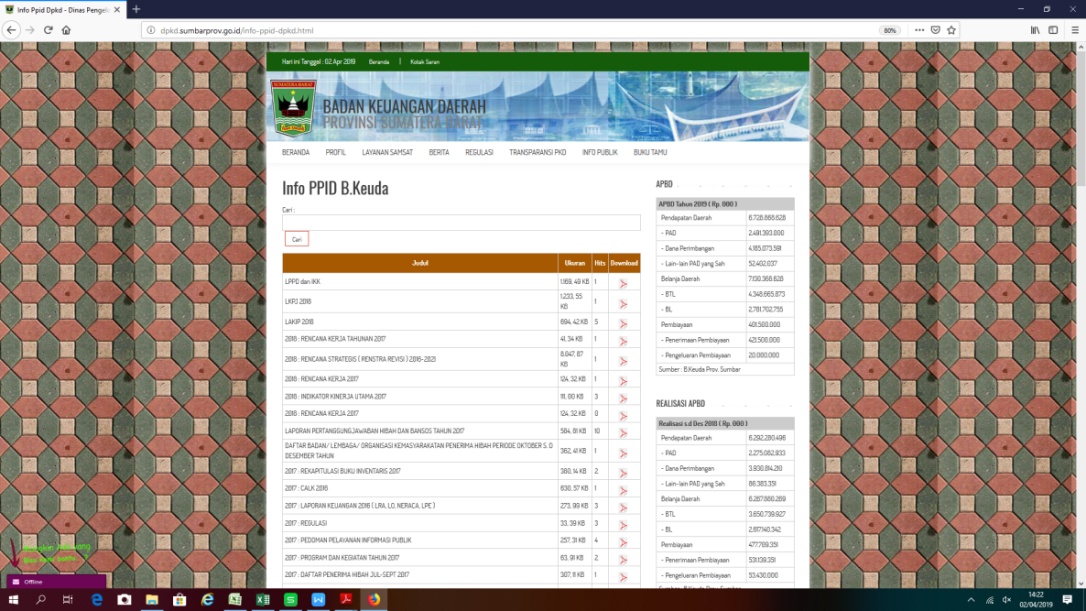 Sistem Informasi Pengelolaan Keuangan Daerah (SIPKD)secara integrated dan online, digunakan oleh seluruh OPD dalam penyusunan anggaran, penatausahaan dan pelaporan keuangan. Sistem ini merupakan alat bantu dalam penyusunan laporan keuangan dan pertanggungjawaban APBD Sistem ini operasionalnya simpel dan mudah digunakan.Gambar 3.4  Aplikasi SIPKD Badan Keuangan Daerah Provinsi Sumatera Barat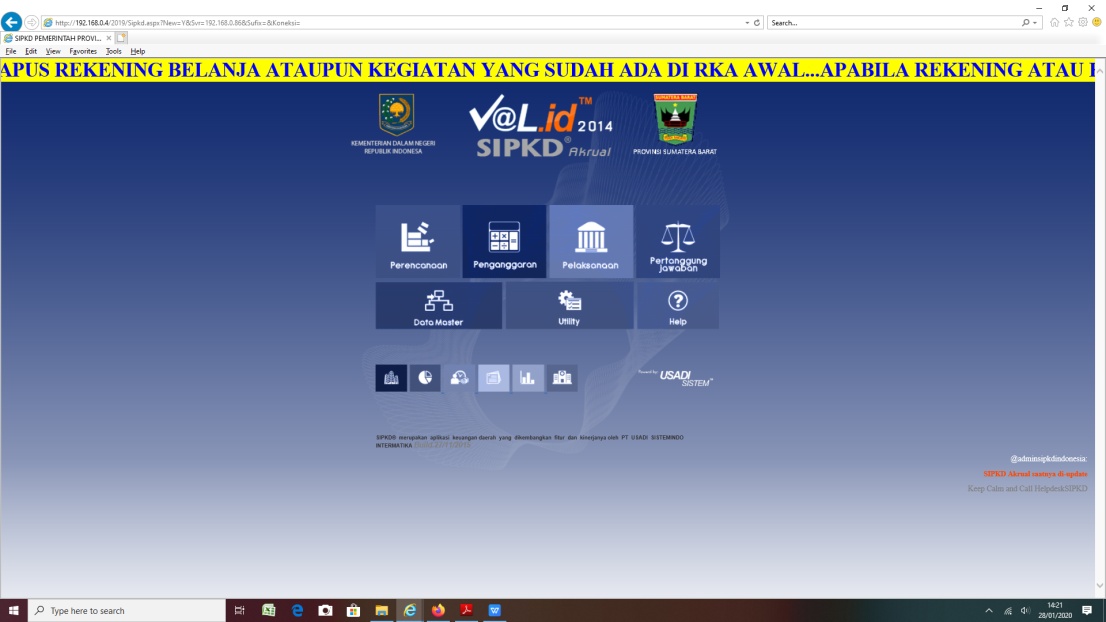 Sistem aplikasi e-SAMSAT Aplikasi Sentralisasi e-SAMSAT merupakan suatu aplikasi yang digunakan untuk pembayaran Pajak Kendaraan Bermotor (PKB), dan Bea Balik Nama Kendaraan Bermotor (BBNKB) pada kantor SAMSAT. Dimana 18 cabang SAMSAT hanya mengakses 1 database yang berada di kantar UPTD Sistem Informasi Keuangan Daerah Sumatera Barat. Gambar 3.5Sistem Aplikasi e-SAMSAT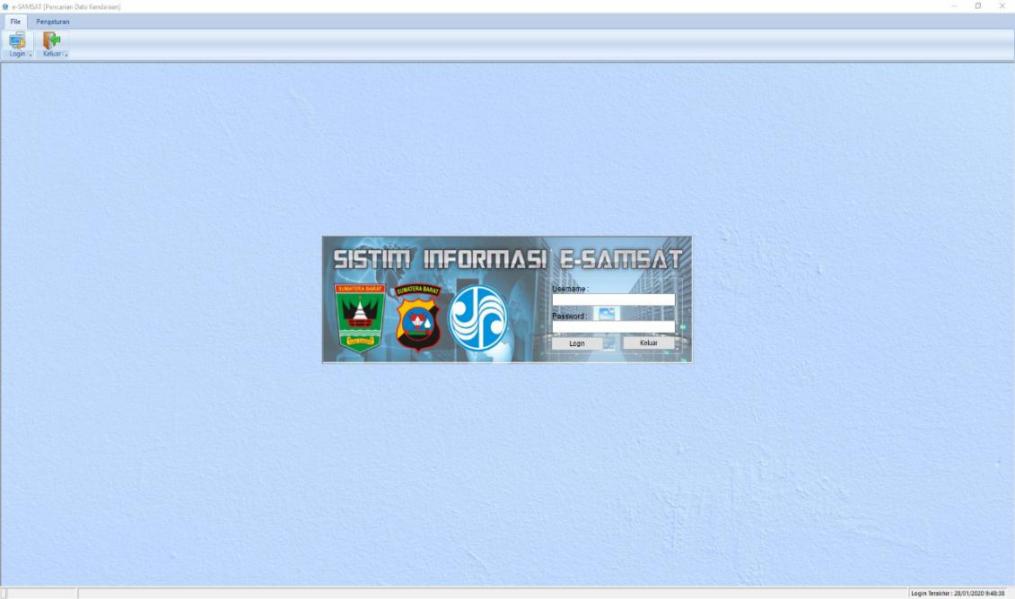 INOVASIInovasi dimaknai sebagai penemuan baru atau proses kreatif terhadap sesuatu yang ada atau belum ada. Inovasi dianggap mampu meningkatkan nilai tambah output kegiatan yang berkualitas.Tantangan global dalam penyelenggaraan pemerintahan menuntut aparatur untuk bergerak dinamis dan kreatif.Keterbatasn sumber daya harus dipandang sebagai pemicu gagasan dan ide kreatif yang dapat memberikan manfaat yang baik bagi masyarakat langsung maupun tidak langsung. Sebagai bentuk komitmen  Badan Keuangan Daerah dalam mewujudkan pelayanan yang prima Badan Keuangan Daerah membuat inovasi dalam pelayanan Samsat maupun keuangan. Inovasi yang dibuat ditujukan untuk mencapai keberhasilan capaian kinerja yang telah ditetapkan. Untuk tahun 2020 ini Badan Keuangan Daerah tingkat Provinsi Sumatera Barat mendapat mengeluarkan empat inovasi yaitu Senda  e-Samsat  (Sentralisasi Database Aplikasi e-Samsat), Samsat CFD (Car Free Day), Samsat Malming (Samsat Malam minggu), dan Transaksi Non Tunai. Adapun inovasi Badan Keuangan Daerah dapat dilihat dalam lampiran.EVALUASI KINERJABentuk evaluasi kinerja yang dilakukan pada Badan Kuangan Daerah Provinsi Sumatera Barat berupa pertemuan evaluasi secara triwulan yang langsung dipimpin oleh Kepala Badan. Pertemuan dilakukan untuk melihat pencapaian target kinerja yang telah ditetapkan. Dalam evaluasi ini jika ada permasalahan atau kendala dalam pelaksanaan tugas maka dicarikan solusi atau pemecahannya dalam bentuk diskusi. Untuk melihat pencapaian program dan kegiatan biasanya langsung dimonitor oleh Kepala Badan lewat sistem yang ada. Untuk tahun 2020 ini bentuk evaluasi banyak dilakukan dalam bentuk vitcom karena wabah pandemi covid-19. Dalam pelaksanaan sistem kerja dalam bentuk koordinasi/rapat dengan OPD lain menggunakan teleconfrence. Untuk pelayanan antar OPD dibatasi pelayanan tatap muka pelayanan dilakukan dengan menggunakan IT dalam bentuk email, WA maupun telepon.  BAB IVPENUTUPKESIMPULANLaporan Kinerja Badan Keuangan Daerah Provinsi Sumatera Barat Tahun 2021 merupakancerminan capaian kinerja kegiatan dan sasaran tahun 2020 berdasarkan Rencana Strategis (Renstra) dan Rencana Kinerja (Renja) yang telah disusun sebelumnya. Laporan Kinerja Badan Keuangan Daerah disusun berdasarkan Laporan Capaian Kinerja yang dilaksanakan oleh bidang-bidang unit kerja dan UPTD PPD yang ada di lingkungan Badan Keuangan Daerah Provinsi Sumatera Barat. Dengan demikian Laporan Kinerja Badan Keuangan Daerahmerupakan laporan terintegrasi dan terkonsolidasi (integrated and consolidated report) terhadap pencapaian kinerja bidang-bidang maupun UPTD PPD di Sumatera Barat secara keseluruhan.Berdasarkan analisis yang telah dilakukan terhadap laporan kinerja dari unit-unit kerja dan keterkaitan antara realisasi Renstra dan Renja dengan tingkat capaiannya, maka dapat disimpulkan hal-hal sebagai berikut:Program dan Kegiatan yang dilaksanakan oleh setiap unit kerja baik Bidang maupun UPTD berpedoman pada Rencana Pembangunan Jangka Menengah Daerah (RPJMD) dan Renstra Lima Tahunan Badan Keuangan Daerah 2016 – 2021. Program-program tersebut meliputi 1) Program Pelayanan Administrasi Perkantoran; 2) Program Peningkatan Sarana dan Prasarana Aparatur;  3) Program Peningkatan Disiplin Aparatur; 4) Program Peningkatan Kapasitas Sumber Daya Aparatur; 5) Program Peningkatan Pengembangan Sistem Pelaporan Capaian Kinerja dan Keuangan; 6) Program Peningkatan Kualitas Pengelolaan Keuangan Daerah; 7) Program Pembinaan dan Fasilitasi Pengelolaan Keuangan Kab/Kota; 8) Program Peningkatan Pendapatan Daerah; dan 9) Program Peningkatan Pelayanan Publik; Adapun pencapaian kinerja input/penyerapan anggaran Badan Keuangan Daerah Tahun 2020terhadap Belanja Langsung adalah sebesar 92,39% dari total pagu anggaran sebesar  Rp. 30.77.113.335,-. Capaian kinerja input tertinggi Belanja Langsung Urusan terdapat pada Program Pembinaan dan Fasiltasi Pengelolaan Keuangan Kabupaten/Kota sebesar 96,21% dan diikuti dengan Program Peningkatan Pelayanan Publik 91,90%, lalu Program Peningkatan Kualitas Pengelolaan Keuangan 90,78% dan yang terendah Program Peningkatan Pendapatan Daerah 89,45%.Pelaksanaan Program dan Kegiatan sebagaimana poin diatas telah memberikan konstribusi terhadap pencapaian Indikator Kinerja Sasaran dengan perinician sebagai berikut :Realisasi Opini BPK diharapkan realisasinya tahun ini adalah WTP. Sesuai dengan target yang telah ditentukan juga WTP dengan capaian kinerja sebesar 100%.Terealisasinya Persentase Peningkatan Pendapatan Asli Daerah sebesar -3,31% dari target semula sebesar -8,47%, maka dapat disimpulkan capaian kinerjanya sebesar 160%.Realisasi Persentase Kabupaten/Kota dengan Opini WTP adalah 100% dari target 100% dengan capaian kinerja sebesar 100%Realisasi Indeks Kepuasan Masyarakat adalah Baik dari target baik dengan capaian kinerja sebesar 100%.Realisasi Nilai Evaluasi Akuntabilitas Kinerja terealisasi A sesuai target yang ditetapkan yaitu A dengan capaian kinerja sebesar 100%.Kinerja sasaran dimaksud adalah pencapaian tujuan yang tertuang dalam Renstra Badan Keuangan Daerah yaitu:Meningkatnya transparansi dan akuntabilitas dalam penyelenggaraan pengelolaan keuangan daerah.Meningkatnyapendapatan daerah.Meningkatnya kinerja organisasi.Pencapaian kinerja sasaran juga diharapkan dapat memberikan kontribusi terhadap Target Kinerja Pemerintah Provinsi yang dibebankan kepada Badan Keuangan Daerah Provinsi Sumatera Barat yaitu Meningkatnya Status Opini BPK Terhadap Laporan Keuangan Pemerintah Provinsi yang pada tahun 2020 ini ditargetkan memperoleh opini Wajar Tanpa Pengecualian. LANGKAH-LANGKAH DI MASA MENDATANGAdapun langkah-langkah yang akan dilakukan oleh Badan Keuangan Daerah Provinsi Sumatera Barat untuk meningkatkan kinerja organisasi dimasa mendatang adalah sebagai berikut:   Perlunya optimalisasi pencapaian kinerja program dan kegiatan pada Program Peningkatan dan Pengembangan Pengelolaan Keuangan Daerah, yang salah satunya dilakukan dengan perencanaan yang baik untukmenghindari terjadinya kesalahan penganggaran yang mengakibatkan tidak terealisirnya anggaran yang sudah disediakan, serta penatalaksanaan yang harus sesuai dengan jadwal terutama pada kegiatan yang pelaksanaannya berkaitan dangan pihak lain.   Upaya-upaya peningkatan kinerja dalam rangka pelaksanaan tugas pokok dan fungsi Badan Keuangan Daerah dapat  dilakukan antara lain melalui:Penyesuaian regulasi pengelolaan keuangan daerah dan kebijakan akuntansi karena adanya perubahan regulasi yang dilakukan oleh pemerintahPeningkatan kualitas sumber daya manusia secara berkelanjutan yang berdampak pada peningkatan kualitas perencanaan, penganggaran, penatausahaan, dan pelaporan keuangan.Adanya dukungan aplikasi yang terintegrasi sejak penganggaran, penatausahaan, dan pertanggungjawaban yang semakin baik sehingga laporan dapat diselesaikan tepat waktu dan meminimalkan terjadi kesalahan-kesalahan baik pada tahap penganggaran, penatausahaan, dan pertanggungjawaban.   Melaksanakan inovasi-inovasi, baik dalam hal penagihan pajak daerah maupun pelayanan kepada wajib pajak dengan melihat karakteristik dan kultur masyarakat wajib pajak, serta memperhatikan keterbatasan Sumber Daya Manusia Aparatur yang ada.BADAN KEUANGAN DAERAHPROVINSI SUMATERA BARATLAPORAN KINERJA INSTANSI PEMERINTAH 2020PEMERINTAH PROVINSI SUMATERA BARATKATA PENGANTAR ...............................................................................................................iDAFTAR ISI .........................................................................................................................iiiDAFTAR TABEL    .................................................................................................................ivDAFTAR GAMBAR   ...............................................................................................................vDAFTAR GRAFIK  .................................................................................................................viRINGKASAN EKSEKUTIF  ……………………………………………………………………………………………………viiBAB IPENDAHULUAN ...................................................................................................................1Latar Belakang ..................................................................................................1Gambaran Organisasi  ........................................................................................2Aspek Strategis Organisasi..................................................................................5Permasalahan Utama (Isu Strategis)....................................................................9BAB IIPERENCANAAN KINERJA ......................................................................................................11BAB IIIAKUNTABILITAS KINERJA .....................................................................................................27Metode Pengukuran  ...........................................................................................27Hasil Pengukuran Kinerja ....................................................................................30Capaian Kinerja ..................................................................................................31Realisasi Anggaran .............................................................................................50Inovasi ..............................................................................................................68Evaluasi Kinerja  .................................................................................................68BAB IVPENUTUP .............................................................................................................................69Kesimpulan .........................................................................................................69Langkah – Langkah  di Masa Mendatang   ............................................................71LAMPIRAN Komposisi PNS Badan Keuangan Daerah Provinsi Sumatera Barat menurut Pendidikan, Pangkat, dan Golongan serta Jabatan Kondisi 31 Desember 2020   ................................51.2   Keterkaitan RPJMD dengan Badan Keuangan Daerah Provinsi Sumatera Barat   ...............71.3   Keterkaitan antara RPJMD Provinsi Sumatera Barat dengan Renstra Badan Keuangan Daerah Provinsi Sumatera Barat   ..................................................................................81.4   Tujuan Renstra 2016 - 2021 Badan Keuangan Daerah Provinsi Sumatera Barat   .............81.5   Indikator Kinerja Umum Pemerintah Provinsi Sumatera Barat sesuai dengan Tugas, Pokok, dan Fungsi Badan Keuangan Daerah Tahun 2020   .........................................................92.1   Penetapan Kinerja Badan Keuangan Daerah Tahun 2020  ..............................................132.2   Program, Kegiatan, dan Indikator Kinerja Badan Keuangan Daerah Tahun 2020   .............183.1   Penilaian Kinerja   ........................................................................................................293.2   Pengukuran Kinerja Badan Keuangan Daerah Tahun 2020   ............................................313.3   Capaian Kinerja Badan Keuangan Daerah Tahun 2020   ............................................313.4   Pengukuran Kinerja Meningkatnya Kualitas Pengelolaan Keuangan Daerah Tahun 2020   ..323.5   Pengukuran Kinerja Meningkatnya Kualitas APBD Kabupaten/Kota Tahun 2020  ........…....403.6   Pengukuran Kinerja Meningkatnya Pendapatan Asli Daerah Tahun 2020  .........................423.7   Target, Realisasi, dan Kontribusi Rincian PAD Provinsi Sumatera Barat Tahun Anggaran 2020  ......................………………………………………………………………………………………………..433.8   Perbandingan Peningkatan PAD Tahun 2016 - 2020   .....................................................433.9   Perkembangan Realisasi Pajak Daerah Tahun 2016 - 2020   ...........................................463.10 Pengukuran Kinerja Meningkatnya Kualitas Pelayanan Publik   ........................................493.11 Nilai Evaluasi Akuntabilitas   ..........................................................................................543.12 Realisasi Belanja Badan Keuangan Daerah Provinsi Sumatera Barat Tahun 2020   .............513.13 Realisasi Anggaran Belanja Langsung Tahun Anggaran 2020   .........................................523.14 Capaian Kinerja Program/Kegiatan Sesuai Dokumen Anggaran .........................................531.1   Struktur Organisasi Badan Keuangan Daerah Provinsi Sumatera Barat    ...........................42.1   SAKIP    ......................................................................................................................113.1   Penghargaan Pemerintah RI Kepada Pemerintah Provinsi Sumatera Barat  atas Capaian Opini  WTP Lima Tahun Berturut-turut (2013 - 2017)    ...................................................333.2   Sreenshoot Whatsapps Group Helpdesk SIPKD   .............................................................383.3   Website Badan Keuangan Daerah Provinsi Sumatera Barat   ............................................663.4   Aplikasi SIPKD Badan Keuangan Daerah Provinsi Sumatera    ..........................................673.5   Sistem Aplikasi e-Samsat   ............................................................................................673.1   Peningkatan PAD Tahun 2016 - 2020  .........................................................................443.2   Perkembangan Realisasi Pajak Daerah Tahun 2016 - 2020 ............................................47SASARANARAH KEBIJAKANARAH KEBIJAKANPROGRAM PRIORITASURUSANSKPDMisi 2 : Meningkatnya tata pemerintahan yang baik, bersih dan profesionalPrioritas 2 : Pelaksanaan reformasi birokrasi dalam pemerintahanMisi 2 : Meningkatnya tata pemerintahan yang baik, bersih dan profesionalPrioritas 2 : Pelaksanaan reformasi birokrasi dalam pemerintahanMisi 2 : Meningkatnya tata pemerintahan yang baik, bersih dan profesionalPrioritas 2 : Pelaksanaan reformasi birokrasi dalam pemerintahanMisi 2 : Meningkatnya tata pemerintahan yang baik, bersih dan profesionalPrioritas 2 : Pelaksanaan reformasi birokrasi dalam pemerintahanMisi 2 : Meningkatnya tata pemerintahan yang baik, bersih dan profesionalPrioritas 2 : Pelaksanaan reformasi birokrasi dalam pemerintahanMisi 2 : Meningkatnya tata pemerintahan yang baik, bersih dan profesionalPrioritas 2 : Pelaksanaan reformasi birokrasi dalam pemerintahanMeningkatnya transparansi dan akuntabilitas penyelenggaraan pemerintahan Penyusunan Peraturan Pengelolaan Pendapatan DaerahPeningkatan efektivitas dan efisiensi pengelolaan keuangan daerahPengembangan sistem informasi pengelolaan keuangan daerahPeningkatan kompetensi aparatur pengelolan keuangan daerahPelaksanaan pembinaan pengelolaan keuangan daerah Kab/Kota yang sesuai dengan peraturan perundangan yang berlakuPeningkatan pendapatan daerah Peningkatan Kualitas Pengelolaan Keuangan DaerahPembinaan dan fasilitasi keuangan Kabupaten/KotaPeningkatan pendapatan daerah Peningkatan Kualitas Pengelolaan Keuangan DaerahPembinaan dan fasilitasi keuangan Kabupaten/KotaFungsi lain (urusan otonomi daerah)BADAN KEUANGAN DAERAHNo.Tujuan RenstraTujuan Revisi Renstra sesuai rekomendasi tim penguatan SAKIP November 20191.Terwujudnya Pengelolaan Keuangan yang Transparan dan AkuntabelMeningkatnya transparansi dan akuntabilitas dalam penyelenggaraan pengelolaan keuangan daerah2.Terwujudnya Peningkatan Pendapatan DaerahMeningkatnya pendapatan  daerah3.Terwujudnya Peningkatan Kualitas APBD Kabupaten/KotaMeningkatnya kinerja organisasi4.Terwujudnya Pelayanan Publik yang Prima Aspiratif dan PartisipasifNO.SASARANINDIKATOR KINERJATARGET20201Meningkatnya transparansi dan akuntabilitas dalam penyelenggaraan pemerintahaanOpini BPKWTPNoSASARAN STRATEGISINDIKATOR KINERJATARGETPROGRAM KEGIATANPROGRAM KEGIATANPROGRAM KEGIATANANGGARAN(Rp)ANGGARAN(Rp)1Meningkatnya Kualitas Pengelolaan Keuangan DaerahOpini BPKWTPPROGRAM PENINGKATAN KUALITAS PENGELOLAAN KEUANGAN DAERAHPROGRAM PENINGKATAN KUALITAS PENGELOLAAN KEUANGAN DAERAHPROGRAM PENINGKATAN KUALITAS PENGELOLAAN KEUANGAN DAERAH1Meningkatnya Kualitas Pengelolaan Keuangan DaerahOpini BPKWTP1Pembinaan dan Evaluasi Penyelenggaraan Badan Layanan Umum Daerah (BLUD)Pembinaan dan Evaluasi Penyelenggaraan Badan Layanan Umum Daerah (BLUD)001Meningkatnya Kualitas Pengelolaan Keuangan DaerahOpini BPKWTP2Penyusunan Peraturan Gubernur tentang Penjabaran APBDPenyusunan Peraturan Gubernur tentang Penjabaran APBD120.684.800120.684.8001Meningkatnya Kualitas Pengelolaan Keuangan DaerahOpini BPKWTP3Pelaksanaan  Penyelesaian Kerugian Daerah/NegaraPelaksanaan  Penyelesaian Kerugian Daerah/Negara001Meningkatnya Kualitas Pengelolaan Keuangan DaerahOpini BPKWTP4Bimbingan dan Pelatihan Teknis Peningkatan SDM Berbasis Teknologi InformasiBimbingan dan Pelatihan Teknis Peningkatan SDM Berbasis Teknologi Informasi64.335.90064.335.9001Meningkatnya Kualitas Pengelolaan Keuangan DaerahOpini BPKWTP5Penyusunan Peraturan Daerah tentang APBDPenyusunan Peraturan Daerah tentang APBD858.847.400858.847.4001Meningkatnya Kualitas Pengelolaan Keuangan DaerahOpini BPKWTP6Penyusunan Peraturan Daerah tentang Perubahan APBDPenyusunan Peraturan Daerah tentang Perubahan APBD866.616.200866.616.2001Meningkatnya Kualitas Pengelolaan Keuangan DaerahOpini BPKWTP7Verifikasi DPA-OPD, DPA-OPD Pergeseran dan DPA-OPD PerubahanVerifikasi DPA-OPD, DPA-OPD Pergeseran dan DPA-OPD Perubahan383.471.341383.471.3411Meningkatnya Kualitas Pengelolaan Keuangan DaerahOpini BPKWTP8Pembinaan Teknis Penyusunan Perencanaan Penganggaran SKPD Dilingkup ProvinsiPembinaan Teknis Penyusunan Perencanaan Penganggaran SKPD Dilingkup Provinsi101.422.400101.422.4001Meningkatnya Kualitas Pengelolaan Keuangan DaerahOpini BPKWTP9Penyusunan Laporan Pertanggungjawaban Pelaksanaan APBDPenyusunan Laporan Pertanggungjawaban Pelaksanaan APBD616.866.900616.866.9001Meningkatnya Kualitas Pengelolaan Keuangan DaerahOpini BPKWTP10Pengembangan Sistem Informasi Pengelolaan Keuangan Daerah - SIPKDPengembangan Sistem Informasi Pengelolaan Keuangan Daerah - SIPKD684.849.700684.849.7001Meningkatnya Kualitas Pengelolaan Keuangan DaerahOpini BPKWTP11Penetapan Pengelolaan Keuangan Penerima Hibah, Bantuan Keuangan dan Bantuan Operasional SekolahPenetapan Pengelolaan Keuangan Penerima Hibah, Bantuan Keuangan dan Bantuan Operasional Sekolah93.875.10093.875.1001Meningkatnya Kualitas Pengelolaan Keuangan DaerahOpini BPKWTP12Sosialisasi Peraturan Perundang-Undangan tentang Penatausahaan Keuangan kepada OPD Lingkup Provinsi SumbarSosialisasi Peraturan Perundang-Undangan tentang Penatausahaan Keuangan kepada OPD Lingkup Provinsi Sumbar20.002.40020.002.4001Meningkatnya Kualitas Pengelolaan Keuangan DaerahOpini BPKWTP13Rekonsiliasi Dana Transfer, Belanja Pegawai dan Daftar Transaksi Harian dan Rekapitulasi Harian Rekonsiliasi Dana Transfer, Belanja Pegawai dan Daftar Transaksi Harian dan Rekapitulasi Harian 251.229.600251.229.6001Meningkatnya Kualitas Pengelolaan Keuangan DaerahOpini BPKWTP14Penyusunan Peraturan Terkait Perencanaan dan PenganggaranPenyusunan Peraturan Terkait Perencanaan dan Penganggaran226.409.350226.409.3501Meningkatnya Kualitas Pengelolaan Keuangan DaerahOpini BPKWTP15Sosialisasi Peraturan Terkait Perencanaan dan Penganggaran Keuangan Daerah Kepada OPD DitingkatSosialisasi Peraturan Terkait Perencanaan dan Penganggaran Keuangan Daerah Kepada OPD Ditingkat001Meningkatnya Kualitas Pengelolaan Keuangan DaerahOpini BPKWTP16Pembahasan RKP-OPD dan DPPA-OPD/RKA-OPD Kegiatan Baru Pembahasan RKP-OPD dan DPPA-OPD/RKA-OPD Kegiatan Baru 414.387.350414.387.3501Meningkatnya Kualitas Pengelolaan Keuangan DaerahOpini BPKWTP17Penyusunan Peraturan Gubernur tentang Penjabaran Perubahan APBDPenyusunan Peraturan Gubernur tentang Penjabaran Perubahan APBD252.897.250252.897.25018Tatakelola Program Hibah Jalan Daerah (PHJD)Tatakelola Program Hibah Jalan Daerah (PHJD)180.000.000180.000.0002Meningkatnya Kualitas APBD Kab/KotaPersentase Kab/Kota dengan Opini WTP100PROGRAM PEMBINAAN DAN FASILITASI PENGELOLAAN KEUANGAN KABUPATEN/KOTAPROGRAM PEMBINAAN DAN FASILITASI PENGELOLAAN KEUANGAN KABUPATEN/KOTAPROGRAM PEMBINAAN DAN FASILITASI PENGELOLAAN KEUANGAN KABUPATEN/KOTAPROGRAM PEMBINAAN DAN FASILITASI PENGELOLAAN KEUANGAN KABUPATEN/KOTAPROGRAM PEMBINAAN DAN FASILITASI PENGELOLAAN KEUANGAN KABUPATEN/KOTA2Meningkatnya Kualitas APBD Kab/KotaPersentase Kab/Kota dengan Opini WTP1001Evaluasi Rancangan Perda tentang APBD, Perubahan APBD dan Pertanggungjawaban Pelaksanaan APBD serta Rancangan Perbup/Perwako tentang Penjabaran APBD, Perubahan APBD dan Pertanggungjawaban Pelaksanaan APBD Kab/KotaEvaluasi Rancangan Perda tentang APBD, Perubahan APBD dan Pertanggungjawaban Pelaksanaan APBD serta Rancangan Perbup/Perwako tentang Penjabaran APBD, Perubahan APBD dan Pertanggungjawaban Pelaksanaan APBD Kab/Kota381.964.515381.964.5152Meningkatnya Kualitas APBD Kab/KotaPersentase Kab/Kota dengan Opini WTP1002Rapat Koordinasi Pengelolaan Keuangan Daerah se Sumatera BaratRapat Koordinasi Pengelolaan Keuangan Daerah se Sumatera Barat26.225.90026.225.9002Meningkatnya Kualitas APBD Kab/KotaPersentase Kab/Kota dengan Opini WTP1003Sosialisasi Peraturan Perundang-undangan tentang Pengelolaan Keuangan Daerah kepada Kabupaten/KotaSosialisasi Peraturan Perundang-undangan tentang Pengelolaan Keuangan Daerah kepada Kabupaten/Kota002Meningkatnya Kualitas APBD Kab/KotaPersentase Kab/Kota dengan Opini WTP1004Rekapitulasi dan Rekonsiliasi Data APBD Kab/KotaRekapitulasi dan Rekonsiliasi Data APBD Kab/Kota9.047.4009.047.4003Meningkatnya Kualitas Pelayanan PublikIndeks Kepuasan MasyarakatBaikPROGRAM PENINGKATAN PELAYANAN PUBLIKPROGRAM PENINGKATAN PELAYANAN PUBLIKPROGRAM PENINGKATAN PELAYANAN PUBLIKPROGRAM PENINGKATAN PELAYANAN PUBLIKPROGRAM PENINGKATAN PELAYANAN PUBLIK3Meningkatnya Kualitas Pelayanan PublikIndeks Kepuasan MasyarakatBaik1Penilaian Pelayanan PublikPenilaian Pelayanan Publik003Meningkatnya Kualitas Pelayanan PublikIndeks Kepuasan MasyarakatBaik2Pengembangan Sistem Informasi Manajemen Samsat LinkPengembangan Sistem Informasi Manajemen Samsat Link1.240.180.6001.240.180.6004Meningkatnya Pendapatan Asli DaerahPersentase Peningkatan Pendapatan Asli Daerah-8,47PROGRAM PENINGKATAN PENDAPATAN  DAERAHPROGRAM PENINGKATAN PENDAPATAN  DAERAHPROGRAM PENINGKATAN PENDAPATAN  DAERAHPROGRAM PENINGKATAN PENDAPATAN  DAERAHPROGRAM PENINGKATAN PENDAPATAN  DAERAH4Meningkatnya Pendapatan Asli DaerahPersentase Peningkatan Pendapatan Asli Daerah-8,471Penyusunan Peraturan Gubernur tentang Penghitungan Dasar pengenaan PKB dan BBNKB119.104.000119.104.0004Meningkatnya Pendapatan Asli DaerahPersentase Peningkatan Pendapatan Asli Daerah-8,472Sosialisasi Peraturan Perundang-undangan di Bidang Cukai dan Retribusi dan Penerimaan Lain-lain17.127.00017.127.0004Meningkatnya Pendapatan Asli DaerahPersentase Peningkatan Pendapatan Asli Daerah-8,473Peningkatan Pendapatan Dana Perimbangan35.753.20035.753.2004Meningkatnya Pendapatan Asli DaerahPersentase Peningkatan Pendapatan Asli Daerah-8,474Penyusunan Ranperda Retribusi Daerah 204.230.900204.230.9004Meningkatnya Pendapatan Asli DaerahPersentase Peningkatan Pendapatan Asli Daerah-8,475Peningkatan dan Penyusunan Rencana Penerimaan Retribusi Daerah dan Penerimaan Lain-Lain58.683.30058.683.3004Meningkatnya Pendapatan Asli DaerahPersentase Peningkatan Pendapatan Asli Daerah-8,476Intensifikasi Peningkatan Pajak Daerah5.157.078.2455.157.078.2455Meningkatnya Tata Kelola OrganisasiNilai Evaluasi Laporan Akuntabilitas KinerjaA1Penyusunan Laporan Capaian Kinerja dan Ikhtisar Realisasi Kinerja SKPD78.018.41578.018.415NOPROGRAM/ KEGIATANINDIKATOR KINERJA KEGIATANSATUANRENCANA CAPAIAN TARGETIPROGRAM PELAYANAN ADMINISTRASI PERKANTORANTercapainya pelayanan administrasi perkantoran untuk kepentingan dinas%20%I1Penyediaan Jasa Surat MenyuratTerkirimnya surat menyurat ke instansi/lembaga terkaitbulan12I2Penyediaan Jasa Komunikasi Sumber Daya Air dan ListrikTerpenuhinya pembayaran tagihan jasa telekomunikasi, air dan listrik bulan12I3Penyediaan Jasa Kebersihan, Pengamanan dan Sopir KantorTerpeliharanya kebersihan, keamanan dan pelayanan kantor berupa penyediaan pengaman kantor, petugas kebersihan dan sopirorang- 41 pengaman kantor;- 57 petugas kebersihan;- 27 sopirI4Penyediaan Jasa Jaminan Barang Milik DaerahTerlaksananya premi asuransi barang milik daerah tahun1I5Penyediaan Alat Tulis KantorTersedianya alat tulis kantor dalam rangka pelayanan administrasi kantorbulan12I6Penyediaan Barang Cetakan dan PenggandaanTersedianya barang cetakan dan penggandaan dalam rangka peningkatan pelayanan administrasi kantor dan pajak daerahbulan12I7Penyediaan Komponen Instalasi Listrik/Penerangan Bangunan KantorTersedianya komponen instalasi listrik kantor bulan12I8Penyediaan Bahan Bacaan dan Peraturan Perundang-UndanganTersedianya bahan bacaan yang dibutuhkan berupa koran, warta perundang-undangan dan majalaneksemplar- 432 koran;- 12 warta;- 24 majalahI9Rapat-rapat Koordinasi dan Konsultasi Dalam dan Luar DaerahTerlaksananya koordinasi dan konsultasi dalam daerah dan luar daerahkegiatan- 44 dalam daerah;- 44 luar daerah I10Penyediaan Makanan dan MinumanTersedianya makan minum rapat berupa makanan kotak dan snack kotakkotak- 2380 makan;- 2380 snackI11Penyediaan Jasa Informasi, Dokumentasi dan PublikasiTerpenuhinya jasa dokumentasi dan informasi berupa publikasikali4I12Penyediaan Jasa Pembinaan Fisik dan Mental AparaturTerlaksananya pembinaan fisik dan mental aparaturkali33;IIPROGRAM PENINGKATAN SARANA DAN PRASARANA APARATURMeningkatnya pelayanan sarana dan prasarana aparatur20%II1Pengadaan MeubilerTersedianya meubiler kantor, diantaranya kursi tunggu, rak file, dan lain-lainunit- 20 kursi tunggu;- 5 rak file;II2Pengadaan Peralatan dan Perlengkapan KantorTersedianya peralatan dan perlengkapan kantor, diantaranya genset,  lemari besi, dan lain-lainunit- 3 genset;- 10 lemari besiII3Pemeliharaan Rutin/Berkala Gedung KantorTerlaksananya pemeliharaan gedung kantor yang lebih baiktahun1II4Pemeliharaan Rutin/Berkala Kendaraan  Dinas/OperasionalTerlaksananya pemeliharaan kendaraan dinas operasional yang layak pakai berupa kendaraan roda empat, kendaraan roda dua, dan bus Samkelunit- 34 roda empat;- 20 roda dua;- 13 bus SamkelII5Pemeliharaan Rutin/Berkala Peralatan/Perlengkapan kantorTerpeliharanya peralatan dan perlengkapan kantor dengan baik, diantaranya telepon, TV, dan lain-lainunit- 18 telepon;- 32 TVII6Rehabilitasi Sedang/Berat Gedung KantorTerlaksananya perbaikan sedang/berat gedung kantorunit2II7Pemeliharaan Rutin/Berkala Instalasi dan JaringanTerpenuhinya kebutuhan pemeliharaan jaringan listrik, telepon, dan airtahun1II8Pembangunan Gedung KantorTersedianya pembangunan kantor UPTD/SamsatDED1IIIPROGRAM PENINGKATAN DISIPLIN APARATURMeningkatnya disiplin dan etos kerja aparatur20%III1Pengadaan pakaian dinas beserta perlengkapannyaTersedianya pengadaan pakaian dinas beserta kelengkapannyastel280IVPROGRAM PENINGKATAN KAPASITAS SUMBERDAYA APARATURMeningkatnya wawasan dan kemampuan/ kapasitas sumber daya aparatur20%IV1Sosialisasi Peraturan dan Perundang-undanganTidak terlaksana karena termasuk kegiatan yang terdampak rasionalisasi penanganan Covid-19--2Bimbingan Teknis Implementasi peraturan Perundang-undangan Tidak terlaksana karena termasuk kegiatan yang terdampak rasionalisasi penanganan Covid-19--VPROGRAM PENINGKATAN PENGEMBANGAN SISTEM PELAPORAN CAPAIAN KINERJA KEUANGANMeningkatnya tertib administrasi keuangan20%V1Penyusunan Perencanaandan Penganggaran SKPDTersusunnya laporan penyusunan perencanaan berupa DPA, DPA Pergeseran, DPA Perubahan dan Renjadokumen- 50 DPA;- 50 DPA Pergeseran;- 50 DPA Perubahan;- 30 RenjaV2Penatausahaan Keuangan SKPDTersusunnya laporan bendahara pengeluaran dan laporan keuanganexp- 36 lprn bend. pengeluaran;- 36 laporan keuangan;V3Penyusunan Laporan Capaian Kinerja dan Ikhtisar Realisasi Kinerja SKPDTersusunnya laporan capaian kinerja  keuangan program dan kegiatanlaporan1V4Pengelolaan, Pengawasan, dan Pengendalian Aset SKPDTerlaksananya pengelolaan, pengawasan dan pengendalian aset SKPDunit19VIPROGRAM PENINGKATAN KUALITAS PENGELOLAAN KEUANGAN DAERAHMeningkatnya Kualitas Pengelolaan Keuangan DaerahVI1Pembinaan dan Evaluasi Penyelenggaraan Badan Layanan Umum Daerah (BLUD)Tidak terlaksana karena termasuk kegiatan yang terdampak rasionalisasi penanganan Covid-19--VI2Penyusunan Peraturan Gubernur tentang Penjabaran APBDTerlaksananya penyusunan Peraturan Gubernur tentang Penjabaran APBD  Tahun Anggaran 2021dokumen1VI3Pelaksanaan Penyelesaian Kerugian Daerah/NegaraTidak terlaksana karena termasuk kegiatan yang terdampak rasionalisasi penanganan Covid-19--VI4Bimbingan Teknis dan Pelatihan Peningkatan SDM Berbasis Teknologi InformasiTerlaksananya bimbingan teknis untuk tenaga teknisorang2VI5Penyusunan Peraturan Daerah tentang APBDTersusunnya dokumen keuangan daerah seperti pengantar nota keuangan, nota keuangan, nota jawaban, Peraturan Daerah tentang APBD, dan Laporan Pelaksanaan Kegiatanbuku;buku;buku;buku;eksemplar- 110 pengantar nota keuangan;- 110 nota keuangan;- 110 nota jawaban ;- 150 Perda ttg APBD;- 5 laporan VI6Penyusunan Peraturan Daerah tentang Perubahan APBDTersusunnya pengantar nota keuangan, nota jawaban, Perda tentang perubahan APBD tahun 2019buku- 110 pengantar nota keuangan;- 110 nota keuangan;- 110 nota jawaban ;- 150 Perda ttg Perubahan APBD;VI7Penyusunan Peraturan Gubernur tentang Penjabaran Perubahan APBDTerlaksananya  Peraturan Gubernur tentang Penjabaran Perubahan APBD Tahun Anggaran 2019buku245VI8Verifikasi DPA-OPD, DPA-OPD Pergeseran dan DPA-OPD PerubahanTerlaksananya verifikasi DPA-OPD, DPA-OPD Pergeseran dan DPA-OPD PerubahanSKPD;Biro;PPKD42;9;1VI9Pembinaan Teknis Penyusunan Perencanaan  Penganggaran OPD di Lingkungan ProvinsiTerlaksananya pembinaan dan asistensi terhadap penyusunan perencanaan dan penganggaran berbasis kinerja bagi OPD dilingkup Provinsi serta terlaksananya pembinaan dan asistensi terhadap penyusunan perencanaan dan penganggaran bantuan keuangan bersifat khusus kepada Kabupaten/Kotalaporan2VI10Penyusunan Laporan Pertanggungjawaban Pelaksanaan APBDTersusunnya Perda Pertanggungjawaban APBD, Pergub Penjabaran Pertanggungjawaban, dan lain-laindokumen1VI11Pengembangan Sistem Informasi Pengelolaan Keuangan Daerah SIPKDTerlaksananya pengembangan aplikasi SIPKD sesuai kebutuhan operasional di lapanganfitur1VI12Penetapan Pengelolaan Keuangan, Penerima Hibah, Bantuan Keuangan dan Bantuan Operasional SekolahTersedianya dokumen data pengelola keuangan dan penyaluran hibah, bantuan keuangan dan bantuan operasional sekolah dengan dokumen surat keputusan gubernurdokumen; SK- 8 dokumen;- 8 SKVI13Sosialisasi Peraturan Perundang-undangan tentang Penatausahaan Keuangan Kepada OPD  Lingkup Provinsi SumbarTerlaksananya Sosialisasi Peraturan Perundang-undangan tentang Penatausahaan Keuangan terhadap Pejabat Pengelola Keuangan dan Bendaharaorg150VI14Rekonsiliasi Dana Transfer, Belanja Pegawai dan Daftar Transaksi Harian dan Rekapitulasi HarianTerlaksananya rekonsiliasi dana transfer dan IPDMP, Belanja Pegawai, Daftar Transaksi Hariana, dan Rekapitulasi Transaksi Hariandokumen4VI15Penyusunan Peraturan Terkait Perencanaan dan PenganggaranTerlaksananya penyusunan dokumen deregulasi  terkait dengan perencanaan dan penganggarandokumen	 6	VI16Sosialisasi Peraturan terkait Perencanaan dan Penganggaran Keuangan Daerah Kepada OPD di Lingkup Provinsi Sumatera BaratTidak terlaksana karena termasuk kegiatan yang terdampak rasionalisasi penanganan Covid-19--VI17Pembahasan RKP-OPD dan DPPA-OPD/RKA-OPD Kegiatan Tahun 2019Terlaksananya pembahasan RKA OPD dan DPA opd Tahun 2021 sesuai dengan perundang-undanganSKPD;Biro;PPKD42;9;118Tatakelola Program Hibah Jalan Daerah (PHJD)Terlaksananya tatakelola keuangan program hibah jalan daerah dan tersedianya laporandokumen2VIIPROGRAM PEMBINAAN DAN FASILITASI PENGELOLAAN KEUANGAN  KAB/KOTAMeningkatnya Kualitas Pengelolaan APBD Kab/Kota sesuai dengan ketentuanVII1Evaluasi Rancangan Perda tentang APBD, Perubahan APBD dan Pertanggungjawaban Pelaksanaan APBD serta Rancangan Perbup/Perwako tentang Penjabaran APBD, Perubahan APBD dan Pertanggungjawaban Pelaksanaan APBDKabupaten/KotaDiterbitkannya SK Gubernur tentang Hasil Evaluasi Rancangan Perda tentang APBD dan Rancangan Perbup/Wako tentang Penjabaran APBD Kabupaten/Kota tahun 2021dokumen3VII2Rapat Koordinasi Pengelola Keuangan Daerah Se-Sumatera BaratTerlaksananya Rapat Koordinasi pengelola keuangan daerah se Sumatera Baratkegiatan1 FGDVII3Sosialisasi Peraturan Perundang-undangan tentang Pengelolaan Keuangan Daerah Kepada Kab/KotaTidak terlaksana karena termasuk kegiatan yang terdampak rasionalisasi penanganan Covid-19--VII4Rekapitulasi dan Rekonsiliasi Data APBD Kabupaten/KotaTersedianya dokumen APBD Kabupaten/Kota dokumen7VIIIPROGRAM PENINGKATAN PENDAPATAN DAERAHMeningkatnya Pendapatan DaerahVIII1Penyusunan Peraturan Gubernur tentang Penghitungan Dasar Pengenaan PKB dan BBNKBTersedianya  satubuku Peraturan Gubernur tentang Nilai Jual Kendaraan Bermotordokumen1VIII2Sosialisasi Peraturan Perundang-undangan di Bidang Cukai dan Retribusi dan Penerimaan Lain-LainTerlaksananya Sosialisasi Peraturan Perundang-Undangan Bidang Cukai dan Retribusi dan Penerimaan Lain-Lainangkatan1VIII3Peningkatan Pendapatan Dana PerimbanganTersedianya laporan realisasi penerimaan dana perimbangan, laporan rekonsiliasi data DBHdokumen;Berita Acara- 2 dokumen;- 5 Berita AcaraVIII4Penyusunan Ranperda Retribusi DaerahTerlaksananya penyusunan Ranperda Retribusi dan PLL,Naskah Akademism dan Peraturan GubernurPerda;Naskah Akademis;Pergub- 2 Perda;- 1 Naskah Akademis;- 2 PergubVIII5Peningkatan dan Penyusunan Rencana Penerimaan Retribusi Daerah dan Penerimaan Lain-LainTersedianyan laporan koordinasi, evaluasi rencana penerimaan retribusi tahun 2020 dokumen4VIII6Intensifikasi Peningkatan Pajak DaerahTerlaksananya intensifikasi peningkatan pajak daerah, berupa (PKB, BBNKB, PBBKB, Pajak Air Permukaan, dan Pajak Rokok) IXPROGRAM PENINGKATAN PELAYANAN PUBLIKPersentase Kepatuhan Pelaksanaan  Undang-Undang Pelayanan PublikIX1Penilaian Pelayanan PublikTidak terlaksana karena termasuk kegiatan yang terdampak rasionalisasi penanganan Covid-19--IX2Pengembangan Sistem Informasi Manajemen Samsat LinkAplikasi Samsat Link berjalanan dengan baiktahun1No.KlasifikasiPredikatKode1.85% - 100%Sangat Baik2.69% - 84%Baik3.53% - 68%Cukup4.‹ 53%GagalNoSASARANSTRATEGISINDIKATOR KINERJAPENGUKURAN KINERJAPENGUKURAN KINERJANoSASARANSTRATEGISINDIKATOR KINERJATARGETREALISASI1Meningkatnya Kualitas Pengelolaan Keuangan Daerah- Opini BPKWTPWTP2Meningkatnya Kualitas APBD Kabupaten/Kota-  Persentase Kabupaten/Kota dengan Opini WTP1001003Meningkatnya Pendapatan Asli Daerah-  Persentase Peningkatan Pendapatan Asli Daerah-8,14-3,314Meningkatnya Kualitas Pelayanan Publik-  Indeks Kepuasan MasyarakatBaikBaik5Meningkatnya Tata Kelola Organisasi-  Nilai Evaluasi Akuntabilitas KinerjaAANoSASARANSTRATEGISINDIKATOR KINERJACAPAIAN KINERJACAPAIAN KINERJACAPAIAN KINERJANoSASARANSTRATEGISINDIKATOR KINERJATARGETREALISASI%1Meningkatnya Kualitas Pengelolaan Keuangan Daerah- Opini BPKWTPWTP1002Meningkatnya Pendapatan Asli Daerah-  Persentase Peningkatan Pendapatan Asli Daerah-8,14-3,311603Meningkatnya Kualitas APBD Kabupaten/Kota-  Persentase Kabupaten/ Kota dengan Opini WTP1001001004Meningkatnya Kualitas Pelayanan Publik-  Indeks Kepuasan MasyarakatBaikBaik1005Meningkatnya Tata Kelola Organisasi-  Nilai Evaluasi Akuntabilitas KinerjaAA100NoSASARANSTRATEGISINDIKATOR KINERJACAPAIAN KINERJACAPAIAN KINERJACAPAIAN KINERJANoSASARANSTRATEGISINDIKATOR KINERJATARGETREALI SASI%1Meningkatnya Kualitas Pengelolaan Keuangan DaerahOpini BPKWTPWTP100NoSASARAN STRATEGISINDIKATOR KINERJACAPAIAN KINERJACAPAIAN KINERJACAPAIAN KINERJANoSASARAN STRATEGISINDIKATOR KINERJATARGETREALI SASI%2Meningkatnya Kualitas APBD Kabupaten/KotaMeningkatnya Kualitas APBD Kabupaten/Kota-   Persentase Kabupaten/Kota dengan opini WTP100100100NoSASARAN STRATEGISINDIKATOR KINERJACAPAIAN KINERJACAPAIAN KINERJACAPAIAN KINERJANoSASARAN STRATEGISINDIKATOR KINERJATARGETREALI SASI%3Meningkatnya Pendapatan Asli Daerah- 	Persentase Peningkatan Pendapatan Asli Daerah-8,47-3,31160UraianAPBD Tahun Anggaran 2020APBD Tahun Anggaran 2020RealisasiRealisasiKontribusi terhadap PAD (%)UraianMurni (Rp)Perubahan (Rp)Rp%Kontribusi terhadap PAD (%)Pajak Daerah1.956.425.000.000,001.729.790.540.000,001.809.807.023.047,00104,6380,41Retribusi Daerah11.377.502.768,008.533.127.076,007.926.595.873,0092,890,35Hasil Pengelolaan Kekayaan Daerah Yang Dipisahkan110.239.356.256,00103.900.375.092,0094.747.256.568,0091,194,21Lain-lain PAD Yang Sah450.430.938.843,00332.391.102.929,00338.854.348.255,41101,7915,03Jumlah PAD2.528.472.797.867,002.174.615.145.097,002.251.335.223.743,41103,50100,00TahunRealisasiPerbandingan peningkatan realisasi PAD dari tahun sebelumnya2016Rp. 1.964.148.975.798,554,66%2017Rp. 2.134.010.519.503,418,65%2018Rp. 2.275.090.068.586,906,61%2019Rp. 2.328.432.873.686,192,34%2020Rp. 2.251.335.223.743,41-3,31%Rata-rataRata-rata3,79%TahunRealisasiPerbandingan peningkatan  realisasi pajak daerah dari tahun sebelumnya20161.522.119.229.710,595,29%20171.626.923.373.074,366,89%20181.797.677.158.644,9310,50%20191.872.933.990.718,004,19%20201.809.807.023.047,00-3,37%Rata – rataRata – rata4,70%NoSASARANSTRATEGISINDIKATOR KINERJACAPAIAN KINERJACAPAIAN KINERJACAPAIAN KINERJANoSASARANSTRATEGISINDIKATOR KINERJATARGETREALI SASI%4Meningkatnya Kualitas Pelayanan Publik- Indek Kepuasan MasyarakatBaikBaik100NoSASARANSTRATEGISINDIKATOR KINERJACAPAIAN KINERJACAPAIAN KINERJACAPAIAN KINERJANoSASARANSTRATEGISINDIKATOR KINERJATARGETREALI SASI%5Meningkatnya Tata Kelola Organisasi -  Nilai Evaluasi Akuntabilitas KinerjaAA100NOURAIAN BELANJATARGET(Rp)REALISASIREALISASINOURAIAN BELANJATARGET(Rp)% FISIKKEUANGAN(Rp)%1BELANJA TIDAK LANGSUNG50.763.388.129,- 100,0050.087.111.674,-98,67Gaji dan Tunjangan16.919.057.725,-100,0016.592.581.076,-98,07Tambahan Penghasilan PNS5.756.814.204,-100,005.615.753.396,-97,55Insentif Pemungutan Pajak Daerah28.087.516.200,-100,0027.878.777.202,-99,262.BELANJA LANGSUNG30.707.113.335,-100,0028.371.032.949,-92,39JUMLAH BELANJA81.470.501.464,-100,0078.458.144.623,-96,30NOURAIANANGGARAN TAHUN 2020REALISASIREALISASIREALISASINOURAIANANGGARAN TAHUN 2020FISIK (%)KEUANGAN (Rp)%123456BELANJA LANGSUNG POKOK18.321.822.584,-10017.165.168.706,-93,691Program Pelayanan Administrasi Perkantoran10.856.269.767,-10010.344.570.679,-95,292Program Peningkatan Sarana dan Prasarana Aparatur5.643.027.137,-1005.098.102.970,-90,343Program Peningkatan Disiplin Aparatur194.250.000,-100185.102.000,-95,294Program Peningkatan Kapasitas Sumber Daya Aparatur0100005Program Peningkatan Pengembangan Sistem Pelaporan Capaian Kinerja dan Keuangan1.628.275.680,-1001.537.393.057,-94,42BELANJA LANGSUNG URUSAN12.385.290.751,-11.205.864.243,-90,481Program Peningkatan Pendapatan Daerah5.591.976.645,-1005.002.235.788,-89,452Program Peningkatan Kualitas Pengelolaan Keuangan5.135.895.691,-1004.662.443.220,-90,483Program Pembinaan dan Fasilitasi Pengelolaan Keuangan Kabupaten/Kota417.237.815,-100401.414.518,-96,214Program Peningkatan Pelayanan Publik1.240.180.600,-1001.139.770.717,-91,90 JUMLAH30.707.113.335,-100 28.371.032.949,-92,39NoProgram/KegiatanKebijakanTarget dalam dokumen anggaran RealisasiCapaian Kinerja(%)Alokasi anggaranRealisasi anggaranPersentase realisasi(%)123456789IProgram Pelayanan Administrasi PerkantoranProgram Penunjang OPD  1Penyediaan Jasa Surat MenyuratKegiatan Penunjang OPD12 bulan12 bulan1006.150.000,005.846.432,0095,062Penyediaan Jasa Komunikasi Sumber Daya Air dan ListrikKegiatan Penunjang OPD12 bulan12 bulan1003.048.392.000,002.766.705.151,0090,763Penyediaan Jasa Kebersihan, Pengamanan dan Sopir KantorKegiatan Penunjang OPDPenyediaan :- pengaman kantor 41 orang:- petugas kebersihan 57 orang;- sopir 27 orangTersedianya :- pengaman kantor 41 orang:- petugas kebersihan 57 orang;- sopir 27 orang10057.768.000,0057.761.000,0099,994Penyediaan Jasa Jaminan Barang Milik DaerahKegiatan Penunjang OPD1 tahun1 tahun1003.000.000,00600.000,0020,005Penyediaan Alat Tulis KantorKegiatan Penunjang OPD12 bulan12 bulan100516.960.000,00515.120.000,0099,646Penyediaan Barang Cetakan dan PenggandaanKegiatan Penunjang OPD12 bulan12 bulan100836.869.000,00830.435.600,0099,237Penyediaan Komponen Instalasi Listrik/Penerangan Bangunan KantorKegiatan Penunjang OPD12 bulan12 bulan10075.947.600,0074.656.600,0098,308Penyediaan Bahan Bacaan dan Peraturan Perundang-UndanganKegiatan Penunjang OPDTersedianya :- koran 432 eks;- warta perundang-undangan 12 eks- majalah 24 eksTersedianya :- koran 432 eks;- warta perundang-undangan 12 eks- majalah 24 eks10057.768.000,0057.761.000,0099,999Rapat-rapat Koordinasi dan Konsultasi Dalam dan Luar DaerahKegiatan Penunjang OPDTerlaksananya koordinasi dan konsultasi ke- dalam daerah 24 eks- luar daerah 44 kaliTerlaksananya koordinasi dan konsultasi ke- dalam daerah 24 eks- luar daerah 44 kali1001.414.567.252,001.249.860.134,0088,3610Penyediaan Makanan dan MinumanKegiatan Penunjang OPDTersedianya:- makan rapat  2380 kotak - snak rapat 2380 kotakTersedianya:- makan rapat  2380 kotak - snak rapat 2380 kotak100118.144.000,00100.793.800,0085,3111Penyediaan Jasa Informasi, Dokumentasi dan PublikasiKegiatan Penunjang OPDTerpenuhinya jasa dokumentasi dan informasi berupa publikasi sebanyak 4 kaliTerpenuhinya jasa dokumentasi dan informasi berupa publikasi sebanyak 4 kali10010.000.000,002.500.000,0025,0012Penyediaan Jasa Pembinaan Fisik dan Mental AparaturKegiatan Penunjang OPDTerlaksananya pembinaan fisik dan mental aparatur sebanyak 33 kaliTerlaksananya pembinaan fisik dan mental aparatur sebanyak 33 kali100137.400.000,00129.685.797,0094,39IIProgram Peningkatan Sarana dan Prasarana AparaturKegiatan Penunjang OPD1Pembangunan Gedung Kegiatan Penunjang OPDTerlaksananya pembangunan kantor UPTD/Samsat berupa 1 DED UPTD PPD di SolokTerlaksananya pembangunan kantor UPTD/Samsat berupa 1 DED UPTD PPD di Solok100114.101.800,00113.949.600,0099,872Pengadaan MeubilerKegiatan Penunjang OPDTersedianya:- kursi tunggu 20 unit- rak file 5 unit- dllTersedianya:- kursi tunggu 20 unit- rak file 5 unit- dll100445.960.000,00435.336.000,0097,623Pengadaan Peralatan dan Perlengkapan KantorKegiatan Penunjang OPDTersedianya:- genset 3 unit- lemari besi 10 unit- dllTersedianya:- genset 3 unit- lemari besi 10 unit- dll1002.431.164.175,002.143.058.500,0088,154Pemeliharaan Rutin/Berkala Gedung KantorKegiatan Penunjang OPD1 tahun1 tahun100606.661.000,00563.949.818,0092,965Pemeliharaan Rutin/Berkala Kendaraan Operasional/ DinasKegiatan Penunjang OPDTerlaksananya pemeliharaan kendaraan dinas berupa:- roda empat 34 unit- roda dua 20 unit- bus Samkel 13 unitTerlaksananya pemeliharaan kendaraan dinas berupa:- roda empat 34 unit- roda dua 20 unit- bus Samkel 13 unit100742.168.200,00620.920.676,0083,666Pemeliharaan Rutin/Berkala Peralatan/Perlengkapan kantorKegiatan Penunjang OPDTerpeliharanya peralatan dan perlengkapan kantorberupa:- telepon 18 unit- TV 32 unit- dllTerpeliharanya peralatan dan perlengkapan kantorberupa:- telepon 18 unit- TV 32 unit- dll100525.750.000,00474.961.511,0090,347Pemeliharaan Rutin/Berkala Instalasi dan JaringanKegiatan Penunjang OPD1 tahun1 tahun100369.757.448,00363.848.465,0098,408Rehabilitasi Sedang/Berat Gedung KantorKegiatan Penunjang OPDTerlaksananya rehab Kantor UPTD/Samsat  sebanyak unitTerlaksananya rehab Kantor UPTD/Samsat  sebanyak unit100407.464.514,00382.078.400,0093,77IIIProgram Peningkatan Disiplin AparaturKegiatan Penunjang OPDPengadaan pakaian dinas beserta perlengkapannyaKegiatan Penunjang OPD280 stel280 stel100194.250.000,00185.102.000,0095,29IVProgram Peningkatan Kapasitas Sumber Daya AparaturKegiatan Penunjang OPDSosialisasi Peraturan dan Perundang-undanganKegiatan Penunjang OPDTidak terlaksana karena termasuk kegiatan yang terdampak rasionalisasi penanganan Covid-19Tidak terlaksana karena termasuk kegiatan yang terdampak rasionalisasi penanganan Covid-19Bimbingan Teknis Implementasi peraturan Perundang-undangan Kegiatan Penunjang OPDTidak terlaksana karena termasuk kegiatan yang terdampak rasionalisasi penanganan Covid-19Tidak terlaksana karena termasuk kegiatan yang terdampak rasionalisasi penanganan Covid-19VProgram Peningkatan Pengembangan Sistem Pelaporan Capaian Kinerja KeuanganProgram Penunjang OPD1Penyusunan Perencanaandan Penganggaran SKPDKegiatan Penunjang OPDTersusunnya laporan penyusunan perencanaan berupa DPA, DPA Pergeseran, DPA Perubahan dan Renja masing-masing sebanyak 50;50;50;30 dokumenTersusunnya laporan penyusunan perencanaan berupa DPA, DPA Pergeseran, DPA Perubahan dan Renja masing-masing sebanyak 50;50;50;30 dokumen10082.100.100,0077.766.308,0094,722Penatausahaan Keuangan SKPDKegiatan Penunjang OPDTersusunnya laporan bendahara pengeluaran dan laporan keuangan masing-masing sebanyak 36 eksemplarTersusunnya laporan bendahara pengeluaran dan laporan keuangan masing-masing sebanyak 36 eksemplar1001.209.144.829,001.139.152.667,0094,213Penyusunan Laporan Capaian Kinerja dan Ikhtisar Realisasi Kinerja SKPDKegiatan Penunjang OPD1 laporan1 laporan10078.018.451,0075.696.000,0097,024Pengelolaan, Pengawasan, dan Pengendalian Aset SKPDKegiatan Penunjang OPDTerlaksananya pengelolaan, pengawasan dan pengendalian aset SKPD sebanyak 19 unitTerlaksananya pengelolaan, pengawasan dan pengendalian aset SKPD sebanyak 19 unit100259.012.300,00244.778.082,0094,50VIProgram Peningkatan Kualitas Pengelolaan Keuangan Daerah1Pembinaan dan Evaluasi Penyelenggaraan Badan Layanan Umum Daerah (BLUD)Permendagri Nomor 13 Tahun 2006 sebagaimana telah diubah Permendagri Nomor 21 Tahun 2011, Perda Nomor 10 Tahun 2008Tidak terlaksana karena termasuk kegiatan yang terdampak rasionalisasi penanganan Covid-19Tidak terlaksana karena termasuk kegiatan yang terdampak rasionalisasi penanganan Covid-192Penyusunan Peraturan Gubernur tentang Penjabaran APBDPermendagri Nomor 13 Tahun 2006 sebagaimana telah diubah Permendagri Nomor 21 Tahun 2011, Perda Nomor 10 Tahun 20081 dokumen1 dokumen100120.684.800,00119.388.252,0098,933Pelaksanaan Penyelesaian Kerugian Daerah/NegaraTidak terlaksana karena termasuk kegiatan yang terdampak rasionalisasi penanganan Covid-19Tidak terlaksana karena termasuk kegiatan yang terdampak rasionalisasi penanganan Covid-194Bimbingan Teknis dan Pelatihan Peningkatan SDM Berbasis Teknologi InformasiPMK Nomor 74/PMK.07/2016Pergub Nomor 31 Tahun 2019 tentang Tata cara Penyelenggaraan Sistem informasi Keuangan Daerah dan 3.Pergub Nomor 32 Tahun 2019 tentang Tata Cara Peyelenggaraan Sistem Manunggal Satu Atap Berbasis elektronikTerlaksananya bimbingan teknis untuk 2 orang tenaga teknisTerlaksananya bimbingan teknis untuk 2 orang tenaga teknis10064.335.900,0035.612.803,0055,355Penyusunan Peraturan Daerah tentang APBDPermendagri Nomor 13 Tahun 2006 sebagaimana telah diubah Permendagri Nomor 21 Tahun 2011, Perda Nomor 10 Tahun 2008Tersusunnya dokumen keuangan daerah seperti pengantar nota keuangan sebanyak 110 buku, nota keuangan 110 buku, nota jawaban 110 buku, Peraturan Daerah tentang APBD 150 buku, dan Laporan Pelaksanaan Kegiatan 5 eksemplarTersusunnya dokumen keuangan daerah seperti pengantar nota keuangan sebanyak 110 buku, nota keuangan 110 buku, nota jawaban 110 buku, Peraturan Daerah tentang APBD 150 buku, dan Laporan Pelaksanaan Kegiatan 5 eksemplar100858.847.400,00796.971.149,0092,806Penyusunan Peraturan Daerah tentang Perubahan APBDPermendagri Nomor 13 Tahun 2006 sebagaimana telah diubah Permendagri Nomor 21 Tahun 2011, Perda Nomor 10 Tahun 2008Tersusunnya pengantar nota keuangan sebanyak 110 buku, nota keuangan 110 buku, nota jawaban 110 buku, Perda tentang perubahan APBD tahun 2021 150 bukuTersusunnya pengantar nota keuangan sebanyak 110 buku, nota keuangan 110 buku, nota jawaban 110 buku, Perda tentang perubahan APBD tahun 2021 150 buku100866.616.200,00800.354.200,0092,357Verifikasi DPA-OPD, DPA-OPD Pergeseran dan DPA-OPD PerubahaPermendagri Nomor 13 Tahun 2006 sebagaimana telah diubah Permendagri Nomor 21 Tahun 2011, Perda Nomor 10 Tahun 2008Terlaksananya verifikasi DPA-OPD, DPA-OPD Pergeseran dan DPA-OPD PerubahanTerlaksananya verifikasi DPA-OPD, DPA-OPD Pergeseran dan DPA-OPD Perubahan100383.471.341,00378.248.341,0098,648Pembinaan Teknis Penyusunan Perencanaan  Penganggaran OPD di Lingkungan ProvinsiPermendagri Nomor 13 Tahun 2006 sebagaimana telah diubah Permendagri Nomor 21 Tahun 2011, Perda Nomor 10 Tahun 2008Terlaksananya pembinaan dan asistensi terhadap penyusunan perencanaan dan penganggaran berbasis kinerja bagi OPD dilingkup Provinsi serta terlaksananya pembinaan dan asistensi terhadap penyusunan perencanaan dan penganggaran bantuan keuangan bersifat khusus kepada Kabupaten/Kota berupa 2 laporanTerlaksananya pembinaan dan asistensi terhadap penyusunan perencanaan dan penganggaran berbasis kinerja bagi OPD dilingkup Provinsi serta terlaksananya pembinaan dan asistensi terhadap penyusunan perencanaan dan penganggaran bantuan keuangan bersifat khusus kepada Kabupaten/Kota berupa 2 laporan100101.422.400,0093.142.323,0091,849Penyusunan Laporan Pertanggungjawaban Pelaksanaan APBDTersusunnya Perda Pertanggungjawaban APBD, Pergub Penjabaran Pertanggungjawaban, dan lain-lain berupa 1 dokumenTersusunnya Perda Pertanggungjawaban APBD, Pergub Penjabaran Pertanggungjawaban, dan lain-lain berupa 1 dokumen100616.866.900,00529.922.200,0085,9110Pengembangan Sistem Informasi Pengelolaan Keuangan Daerah SIPKDPMK Nomor 74/PMK.o7/20162.Pergub Nomor 31 Tahun 2019 tentang Tata cara Penyelenggaraan Sistem informasi Keuangan DaerahTerlaksananya pengembangan aplikasi SIPKD sesuai kebutuhan operasional di lapangan berupa 1 fiturTerlaksananya pengembangan aplikasi SIPKD sesuai kebutuhan operasional di lapangan berupa 1 fitur100684.849.700,00639.118.334,0093,3211Penetapan Pengelolaan Keuangan, Penerima Hibah, Bantuan Keuangan dan Bantuan Operasional SekolahPeraturan Menteri Dalam Negeri Nomor 32 Tahun 2011 tentang Pedoman Pemberian Hibah dan Bansos yang bersumber dari APBD sebagaimana telah diubah dengan Peraturan Menteri Dalam Negeri Nomor 39 Tahun 2012.- Peraturan Gubernur Sumatera Barat Nomor 25 Tahun 2013 sebagaimana terakhir diubah dengan Peraturan Gubernur Sumatera Barat Nomor 46 Tahun 2016 tentang Tata Cara Pemberian Hibah Dan Bantuan SosialTersedianya dokumen data pengelola keuangan dan penyaluran hibah, bantuan keuangan dan bantuan operasional sekolah dengan dokumen surat keputusan gubernur berupa 8 dokumen,dan 8 SKTersedianya dokumen data pengelola keuangan dan penyaluran hibah, bantuan keuangan dan bantuan operasional sekolah dengan dokumen surat keputusan gubernur berupa 8 dokumen,dan 8 SK10093.875.100,0089.756.405,0095,6112Sosialisasi Peraturan Perundang-undangan tentang Penatausahaan Keuangan Kepada OPD  Lingkup Provinsi Sumbar- Peraturan Menteri Dalam Negeri Nomor 32 Tahun 2011 tentang Pedoman Pemberian Hibah dan Bansos yang bersumber dari APBD sebagaimana telah diubah dengan Peraturan Menteri Dalam Negeri Nomor 39 Tahun 2012.- Peraturan Gubernur Sumatera Barat Nomor 25 Tahun 2013 sebagaimana terakhir diubah dengan Peraturan Gubernur Sumatera Barat Nomor 46 Tahun 2016 tentang Tata Cara Pemberian Hibah Dan Bantuan SosialTerlaksananya Sosialisasi Peraturan Perundang-undangan tentang Penatausahaan Keuangan terhadap Pejabat Pengelola Keuangan dan BendaharaTerlaksananya Sosialisasi Peraturan Perundang-undangan tentang Penatausahaan Keuangan terhadap Pejabat Pengelola Keuangan dan Bendahara20.002.400,0017.706.000,0088,5213Rekonsiliasi Dana Transfer, Belanja Pegawai dan Daftar Transaksi Harian dan Rekapitulasi HarianPeraturan Menteri Keuangan Nomor 64/PMK.05/2013 tentang Mekanisme Pengawasan terhadap Pemotongan/ Pemungutan dan Penyetoran Pajak yang dilakukan oleh Bendahara Pengeluaran SKPD/Kuasa BUD.Terlaksananya rekonsiliasi dana transfer dan IPDMP, Belanja Pegawai, Daftar Transaksi Hariana, dan Rekapitulasi Transaksi Harian berupa 4 dokumenTerlaksananya rekonsiliasi dana transfer dan IPDMP, Belanja Pegawai, Daftar Transaksi Hariana, dan Rekapitulasi Transaksi Harian berupa 4 dokumen100251.229.600,00226.085.870,0089,9914Penyusunan Peraturan Terkait Perencanaan dan PenganggaranPermendagri Nomor 13 Tahun 2006 sebagaimana telah diubah Permendagri Nomor 21 Tahun 2011, Perda Nomor 10 Tahun 2008Terlaksananya penyusunan dokumen deregulasi  terkait dengan perencanaan dan penganggaran berupa 6 dokumenTerlaksananya penyusunan dokumen deregulasi  terkait dengan perencanaan dan penganggaran berupa 6 dokumen100226.409.350,00153.391.860,0067,7515Sosialisasi Peraturan terkait Perencanaan dan Penganggaran Keuangan Daerah Kepada OPD di Lingkup Provinsi Sumatera BaratTidak terlaksana karena termasuk kegiatan yang terdampak rasionalisasi penanganan Covid-19Tidak terlaksana karena termasuk kegiatan yang terdampak rasionalisasi penanganan Covid-1916Pembahasan RKP-OPD dan DPPA-OPD/RKA-OPD Kegiatan Tahun 2019Permendagri Nomor 13 Tahun 2006 sebagaimana telah diubah Permendagri Nomor 21 Tahun 2011, Perda Nomor 10 Tahun 2008Terlaksananya pembahasan RKA OPD dan DPA OPD Tahun 2021 sesuai dengan perundang-undanganTerlaksananya pembahasan RKA OPD dan DPA OPD Tahun 2021 sesuai dengan perundang-undangan100414.387.350,00381.093.350,0091,9717Penyusunan Peraturan Gubernur tentang Penjabaran Perubahan APBDPermendagri Nomor 13 Tahun 2006 sebagaimana telah diubah Permendagri Nomor 21 Tahun 2011, Perda Nomor 10 Tahun 2008Terlaksananya  Peraturan Gubernur tentang Penjabaran Perubahan APBD Tahun Anggaran 2019 berupa 245 bukuTerlaksananya  Peraturan Gubernur tentang Penjabaran Perubahan APBD Tahun Anggaran 2019 berupa 245 buku100252.897.250,-235.060.000,-92,9518Tatakelola Program Hibah Jalan Daerah (PHJD)Surat Menteri Keuangan Nomor S-2/MK.07/2020 tanggal 4 Februari 2020 tentang Penetapan Pemberian Hibah untuk Program Hibah Jalan Daerah dari Sumber Dana Penerimaan Dalam Negeri Tahun Anggaran 2020.Amandemen 2 Januari 2020 Manual Manajemen Program (Program Management Manual/PMM) Program Hibah Jalan Daerah.- Perjanjian Hibah Daerah antara Pemerintah Pusat dengan Pemerintah Provinsi Sumatera Barat untuk Program Hibah Jalan Daerah Nomor PHD-06/MK.07/2020 tanggal 13 Maret 2020Terlaksananya tatakelola keuangan program hibah jalan daerah dan tersedianya laporan berupa 2 dokumenTerlaksananya tatakelola keuangan program hibah jalan daerah dan tersedianya laporan berupa 2 dokumen100180.000.000,-166.592.143,0092,00VIIProgram Pembinaan dan Fasilitasi Pengelolaan Keuangan Kabupaten/Kota1Evaluasi Rancangan Perda tentang APBD, Perubahan APBD dan Pertanggungjawaban Pelaksanaan APBD serta Rancangan Perbup/Perwako tentang Penjabaran APBD, Perubahan APBD dan Pertanggungjawaban Pelaksanaan APBDKabupaten/KotaUndang-Undang Nomor 23 Tahun 2014 tentang Pemerintah Daerah,        Peraturan Pemerintah Nomor 12 Tahun 2019 tentang Pengelolaan Keuangan DaerahDiterbitkannya SK Gubernur tentang Hasil Evaluasi Rancangan Perda tentang APBD dan Rancangan Perbup/Wako tentang Penjabaran APBD Kabupaten/Kota tahun 2021 berupa 3 dokumenDiterbitkannya SK Gubernur tentang Hasil Evaluasi Rancangan Perda tentang APBD dan Rancangan Perbup/Wako tentang Penjabaran APBD Kabupaten/Kota tahun 2021 berupa 3 dokumen100381.964.515,00368.276.896,0096,422Rapat Koordinasi Pengelola Keuangan Daerah Se-Sumatera Barat-Undang Nomor 23 Tahun 2014 tentang Pemerintah Daerah Pasal 91 s/d 93 dan Permendagri Nomor 13 tahun 2006 Pasal 309 dan 310Terlaksananya Rapat Koordinasi pengelola keuangan daerah se Sumatera Barat berupa 1 kegiatan FGDTerlaksananya Rapat Koordinasi pengelola keuangan daerah se Sumatera Barat berupa 1 kegiatan FGD10026.225.900,0026.225.900,001003Sosialisasi Peraturan Perundang-undangan tentang Pengelolaan Keuangan Daerah Kepada Kab/Kota-Tidak terlaksana karena termasuk kegiatan yang terdampak rasionalisasi penanganan Covid-19Tidak terlaksana karena termasuk kegiatan yang terdampak rasionalisasi penanganan Covid-194Rekapitulasi dan Rekonsiliasi Data APBD Kabupaten/KotaPeraturan Pemerintah Nomor 33 Tahun 2018 tentang Pelaksanaan Tugas dan Wewenang Gubernur Sebagai Wakil Pemerintah PusatTersedianya dokumen APBD Kabupaten/Kota berupa 7 dokumenTersedianya dokumen APBD Kabupaten/Kota berupa 7 dokumen1009.047.400,006.911.722,0076,39VIIIProgram Peningkatan Pendapatan Daerah1Penyusunan Peraturan Gubernur tentang Penghitungan Dasar Pengenaan PKB dan BBNKBPermendagri Nomor 8 Tahun 20201 dokumen1 dokumen100119.104.000,00114.436.325,0096,082Sosialisasi Peraturan Perundang-undangan di Bidang Cukai dan Retribusi dan Penerimaan Lain-Lain1 angkatan1 angkatan10017.127.000,0016.173.250,0094,433Peningkatan Pendapatan Dana PerimbanganTersedianya laporan realisasi penerimaan dana perimbangan, laporan rekonsiliasi data DBH masing-masing berupa 2 dokumen, 5 Berita Acara, dan 2 rapat rekonTersedianya laporan realisasi penerimaan dana perimbangan, laporan rekonsiliasi data DBH masing-masing berupa 2 dokumen, 5 Berita Acara, dan 2 rapat rekon10035.753.200,0022.513.377,0062,974Penyusunan Ranperda Retribusi DaerahTerlaksananya penyusunan Ranperda Retribusi dan PLL,Naskah Akademis dan Peraturan Gubernurberupa 2 Perda, 1 Naskah Akademis, dan 2 PergubTerlaksananya penyusunan Ranperda Retribusi dan PLL,Naskah Akademis dan Peraturan Gubernurberupa 2 Perda, 1 Naskah Akademis, dan 2 Pergub100204.230.900,00187.012.165,0097,395Peningkatan dan Penyusunan Rencana Penerimaan Retribusi Daerah dan Penerimaan Lain-LainTersedianyan laporan koordinasi,evaluasi rencana penerimaan tahun 2020 sebanyak 4 dokumenTersedianyan laporan koordinasi,evaluasi rencana penerimaan tahun 2020 sebanyak 4 dokumen10058.683.300,0056.522.900,0096,326Intensifikasi Peningkatan Pajak DaerahPerda No 4 Tahun 2011 dan Perda Nomor 1 Tahun 2012Terlaksananya intensifikasi peningkatan pajak daerah, berupa (PKB, BBNKB, PBBKB, Pajak Air Permukaan, dan Pajak Rokok) sebesar Rp. 1.729.790.540.000,-Terlaksananya intensifikasi peningkatan pajak daerah, berupa (PKB, BBNKB, PBBKB, Pajak Air Permukaan, dan Pajak Rokok) sebesar Rp. 1.809.808.841.129,-104,63%5.157.078.245,004.605.577.771,0089,31IXProgram Peningkatan Pelayanan Publik1Penilaian Pelayanan PublikTidak terlaksana karena termasuk kegiatan yang terdampak rasionalisasi penanganan Covid-19Tidak terlaksana karena termasuk kegiatan yang terdampak rasionalisasi penanganan Covid-192Pengembangan Sistem Informasi Manajemen Samsat Link1. Perpres Nomor 5 Tahun 2015 tentang Penyelenggaraan Sistem Administrasi Manunggal Satu Atap Kendaraan Bermotor2.Perpres Nomor 95 Tahun 2018 tentang Sistem Pemerintahan berbasis Elektronik2.Pergub Nomor 32/Tahun 2019 tentang Tata Cara Penyelenggaran Sistem Manunggal Satu Atap Berbasis ElektronikAplikasi Samsat Link berjalandengan baik selama 1 tahunAplikasi Samsat Link berjalandengan baik selama 1 tahun1001.240.180.600,001.139.770.717,0091,90